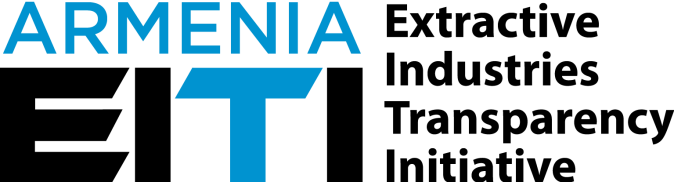 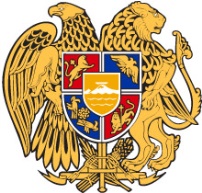 ՆԱԽԱԲԱՆ2018 թվականի երրորդ եռամսյակում Հայաստանի Հանրապետությունում Արդյունահանող ճյուղերի թափանցիկության նախաձեռնության (ԱՃԹՆ) գործունեությունն ուղղված է եղել 2018թ. ԱՃԹՆ-ի զեկույցի կազմման նպատակով անկախ ադմինիստրատորի՝ «Էրնսթ ընդ Յանգ» աուդիտորական ընկերության ընտրության, Հայաստանի ԱՃԹՆ-ի առաջին զեկույցի կազմման, ԱՃԹՆ-ի զեկույցի համար հանքարդյունահանող կազմակերպությունների և պետական մարմինների կողմից հրապարակային հաշվետվությունների ներկայացման էլեկտոնային համակարգի մշակման, դրա փորձարկման և գործարկման աշխատանքներն իրականացնելուն: Հրապարակային հաշվետվություններ ներկայացնողների համար անցկացվել է հանդիպում-դասընթաց, որի ժամանակ ներկայացվել են հրապարակային հաշվետվությունների ներկայացման կարգերը և էլեկտրոնային համակարգից օգտվելու ուղեցույցը:ՀՀ վարչապետի 2018թ. հուլիսի 16-ի N 960-Ա որոշմամբ հաստատվել է Հայաստանի ԱՃԹՆ-ի բազմաշահառու խմբի կազմը: ՀՀ ԱՃԹՆ ԲՇԽ-ի նախագահ է նշանակվել առաջին փոխվարչապետ Արարատ Միրզոյանը:Հայաստանի ԱՃԹՆ-ի բազմաշահառու խումբը անցկացրել է 1 նիստ, որի ժամանակ ներկայացվել են ԲՇԽ-ի նոր անդամները և այլընտրանքային անդամները, կայացվել են Հայաստանում ԱՃԹՆ-ի ներդրման գործընթացի վերաբերյալ մի շարք որոշումներ:Հաշվետու ժամանակահատվածում իրական սեփականատերերի բացահայտման միջգերատեսչական աշխատանքային խումբն իրականացրել է Հայաստանի մետաղական հանքարդյունաբերության ոլորտում գործունեություն ծավալող ընկերությունների իրական սեփականատերերի բացահայտման իրավական հարցերը կարգավորող օրենքների նախագծերի փաթեթի մշակման աշխատանքները:Հաշվետու ժամանակահատվածում իրականացվել են ՀՀ ԱՃԹՆ-ի աշխատանքային ծրագրով հաստատված մի շարք միջոցառումներ, մասնավորապես, հանրային իրազեկման, Հայաստանի ԱՃԹՆ-ի պաշտոնական կայքի բովանդակության մշակման, 2017թ. ԱՃԹՆ-ի տարեկան հաշվետվության անգլերեն թարգմանության ու այն ԱՃԹՆ-ի միջազգային քարտուղարությանը ներկայացնելու, միջազգային գործընկեր կազմակերպությունների հետ համագործակցության աշխատանքներ:Համաձայն Հայաստանի Հանրապետության 2017-2018թթ. ԱՃԹՆ-ի աշխատանքային ծրագրի՝ ՀՀ ԱՃԹՆ ԲՇԽ-ի գործունեության և ԱՃԹՆ-ի ներդրման աշխատանքների վերաբերյալ պետք է ներկայացվեն եռամսյակային հաշվետվություններ, որոնք հաստատվում են ՀՀ ԱՃԹՆ ԲՇԽ-ի կողմից:ԻՐԱԿԱՆԱՑՎԱԾ ԱՇԽԱՏԱՆՔՆԵՐԸ՝ ԸՍՏ ՀԱՅԱՍՏԱՆԻ ՀԱՆՐԱՊԵՏՈՒԹՅԱՆ ԱՃԹՆ-Ի 2018Թ. ՎԵՐԱՆԱՅՎԱԾ ԱՇԽԱՏԱՆՔԱՅԻՆ ԾՐԱԳՐԻՀավելվածՀԱՅԱՍՏԱՆԻ ՀԱՆՐԱՊԵՏՈՒԹՅԱՆ ԱՐԴՅՈՒՆԱՀԱՆՈՂ ՃՅՈՒՂԵՐԻ ԹԱՓԱՆՑԻԿՈՒԹՅԱՆ ՆԱԽԱՁԵՌՆՈՒԹՅԱՆ ՆԵՐԴՐՄԱՆ ԱՇԽԱՏԱՆՔՆԵՐԻ ԵՌԱՄՍՅԱԿԱՅԻՆ ՀԱՇՎԵՏՎՈՒԹՅՈՒՆ,                                                                               ՀՈՒԼԻՍ-ՍԵՊՏԵՄԲԵՐ, 2018 ԹՎԱԿԱՆՀԱՅԱՍՏԱՆԻ ՀԱՆՐԱՊԵՏՈՒԹՅԱՆ ՎԱՐՉԱՊԵՏԻ ԱՇԽԱՏԱԿԱԶՄՆՊԱՏԱԿԸՄատչելի և ժամանակին տեղեկատվության ապահովումՄատչելի և ժամանակին տեղեկատվության ապահովումՄատչելի և ժամանակին տեղեկատվության ապահովումՄատչելի և ժամանակին տեղեկատվության ապահովումՄԻՋՈՑԱՌՈՒՄ N 2. ՀՀ ԱՃԹՆ-ի կայքի ստեղծումԱրդյունքը և վերջնաժամկետըԻրականացման կարգավիճակըՊատասխանատուներըՆշումներՄԻՋՈՑԱՌՈՒՄ N 2. ՀՀ ԱՃԹՆ-ի կայքի ստեղծումԱրդյունքները՝ ՀՀ ԱՃԹՆ-ի կայք,տվյալների բազաներ,տվյալների բազաներիվերլուծության գործիքներ՝տեղեկատվությունըմատչելի տեսքով ևառցանց ներկայացնելու,հարցումներ կատարելու,տվյալներն ազատտեսնելու համար, առցանցհաշվետվություններիներկայացման պորտալիձևավորումՎերջնաժամկետը՝ 2018թ. հունիսընթացիկՀՀ վարչապետիաշխատակազմ/ԱՃԹՆ-իքարտուղարություն,«Հելիքս կոնսալտինգ» ՍՊԸ Հաշվետու ժամանակահատվածում շարունակվել են ստեղծված գործիքները կատարելագործելու և թերությունների շտկման աշխատանքներըՄԻՋՈՑԱՌՈՒՄ N 3. Կայքի ընթացիկ սպասարկումԱրդյունքը և վերջնաժամկետըԻրականացման կարգավիճակըՊատասխանատուներըՆշումներՄԻՋՈՑԱՌՈՒՄ N 3. Կայքի ընթացիկ սպասարկումԿայքի ընթացիկ սպասարկում, թերությունների շտկումընթացիկՀՀ վարչապետիաշխատակազմ/ԱՃԹՆ-իքարտուղարություն,«Հելիքս կոնսալտինգ» ՍՊԸ ՄԻՋՈՑԱՌՈՒՄ N 4. ԱՃԹՆ-ի կայքի համալրում համապատասխան տեղեկատվությամբ (հաշվետվությունների, տեսագրությունների, արձանագրությունների հրապարակում կայքում)Արդյունքը և վերջնաժամկետըԻրականացման կարգավիճակըՊատասխանատուներըՆշումներՄԻՋՈՑԱՌՈՒՄ N 4. ԱՃԹՆ-ի կայքի համալրում համապատասխան տեղեկատվությամբ (հաշվետվությունների, տեսագրությունների, արձանագրությունների հրապարակում կայքում)Արդյունքները՝ կայքում հրապարակված հաշվետվություններ, տեսագրություններ, արձանագրություններ Վերջնաժամկետը՝ ընթացիկԸնթացիկԲՇԽ, ՀՀ վարչապետի աշխատակազմ/ ԱՃԹՆ-ի քարտուղարությունՄԻՋՈՑԱՌՈՒՄ N 5. Հանքարդյունաբերության ոլորտի վերաբերյալ տեղեկատվության մատչելի լեզվով հրապարակում և տպագրում, սոցիալական գովազդի պատրաստումԱրդյունքը և վերջնաժամկետըԻրականացման կարգավիճակըՊատասխանատուներըՆշումներՄԻՋՈՑԱՌՈՒՄ N 5. Հանքարդյունաբերության ոլորտի վերաբերյալ տեղեկատվության մատչելի լեզվով հրապարակում և տպագրում, սոցիալական գովազդի պատրաստումԱրդյունքները՝ տեղեկատվական թերթիկներ, ինֆոգրամներ, ԱՃԹՆ-ի հաշվետվություն, ԲՇԽ-ի տարեկան հաշվետվություն, տեղեկատվական տեսահոլովակներ Վերջնաժամկետը՝ ընթացիկԸնթացիկԲՇԽ, ՀՀ վարչապետի աշխատակազմ/ ԱՃԹՆ-ի քարտուղարությունՄԻՋՈՑԱՌՈՒՄ N 6. Հանքարդյունաբերության ոլորտի և ԱՃԹՆ-ի վերաբերյալ քարոզչության իրականացում և լուսաբանում սոցիալական ցանցերի միջոցով (YouTube, Twitter, Facebook և այլցանցեր)Արդյունքը և վերջնաժամկետըԻրականացման կարգավիճակըՊատասխանատուներըՆշումներՄԻՋՈՑԱՌՈՒՄ N 6. Հանքարդյունաբերության ոլորտի և ԱՃԹՆ-ի վերաբերյալ քարոզչության իրականացում և լուսաբանում սոցիալական ցանցերի միջոցով (YouTube, Twitter, Facebook և այլցանցեր)Արդյունքները՝ սոցիալական ցանցերում հանքարդյունաբերության և ԱՃԹՆ-ի վերաբերյալ հրապարակված տեղեկատվություն Վերջնաժամկետը՝ ընթացիկԸնթացիկԲՇԽ, ՀՀ վարչապետի աշխատակազմ/ ԱՃԹՆ-ի քարտուղարությունՄԻՋՈՑԱՌՈՒՄ N 8. Հաղորդակցության ռազմավարության հաստատումԱրդյունքը և վերջնաժամկետըԻրականացման կարգավիճակըՊատասխանատուներըՆշումներՄԻՋՈՑԱՌՈՒՄ N 8. Հաղորդակցության ռազմավարության հաստատումԱրդյունքը՝ հաղորդակցության ռազմավարություն 
Վերջնաժամկետը՝ 2018թ. մայիս իրականացվել էԲՇԽՄԻՋՈՑԱՌՈՒՄ N 9. Իրազեկության բարձրացման միջոցառումների իրականացումԱրդյունքը և վերջնաժամկետըԻրականացման կարգավիճակըՊատասխանատուներըՆշումներՄԻՋՈՑԱՌՈՒՄ N 9. Իրազեկության բարձրացման միջոցառումների իրականացումԱրդյունքները՝ կլոր սեղաններ, հանդիպումներ, այդ թվում՝ ազդակիր համայնքների ներկայացուցիչների հետ, հանդիպումներ կրթական հաստատությունների հետ Վերջնաժամկետը՝ ընթացիկԸնթացիկԲՇԽ, ՀՀ վարչապետի աշխատակազմ/ ԱՃԹՆ քարտուղարությունԳՈՐԾՈՂՈՒԹՅՈՒՆՆԵՐԻ ԻՐԱԿԱՆԱՑՄԱՆ ԸՆԹԱՑՔԻ ՆԿԱՐԱԳՐՈՒԹՅՈՒՆԳՈՐԾՈՂՈՒԹՅՈՒՆՆԵՐԻ ԻՐԱԿԱՆԱՑՄԱՆ ԸՆԹԱՑՔԻ ՆԿԱՐԱԳՐՈՒԹՅՈՒՆԳՈՐԾՈՂՈՒԹՅՈՒՆՆԵՐԻ ԻՐԱԿԱՆԱՑՄԱՆ ԸՆԹԱՑՔԻ ՆԿԱՐԱԳՐՈՒԹՅՈՒՆԳՈՐԾՈՂՈՒԹՅՈՒՆՆԵՐԻ ԻՐԱԿԱՆԱՑՄԱՆ ԸՆԹԱՑՔԻ ՆԿԱՐԱԳՐՈՒԹՅՈՒՆԳՈՐԾՈՂՈՒԹՅՈՒՆՆԵՐԻ ԻՐԱԿԱՆԱՑՄԱՆ ԸՆԹԱՑՔԻ ՆԿԱՐԱԳՐՈՒԹՅՈՒՆՄիջոցառում 2. ՀՀ ԱՃԹՆ-ի կայքի ստեղծում  «Հելիքս կոնսալտինգ» ՍՊԸ-ի հետ շարունակվել են հրապարակային հաշվետվությունները էլեկտրոնային եղանակով ներկայացնելու համակարգի գործարկման, դրա թեսթավորման, օգտվողների կողմից հաշվետվությունները ներկայացնելու գործընթացում ի հայտ եկած խնդիրների շտկման աշխատանքերը: Հաշվետու ժամանակահատվածում «Հելիքս կոնսալտինգ» ՍՊԸ-ի պատասխանատուները, անկախ ադմինիստրատորը և Հայաստանի ԱՃԹՆ-ի քարտուղարությունը ամենօրյա կտրվածքով հաշվետվություն ներկայացնող հանքարդյունահանող կազմակերպությունների և պետական մարմինների ներկայացուցիչներին տրամադրել են խորհրդատվություն համակարգում գրանցվելու, հրապարակային հաշվետվությունները լրացնելու, ստորագրելու և ներկայացնելու վերաբերյալ: Հաշվետու ժամանակահատվածում «Հելիքս կոնսալտինգ» ՍՊԸ-ն, անկախ ադմինիստրատորը և Հայաստանի ԱՃԹՆ-ի քարտուղարությունը անցկացրել են 3 հանդիպում ԱՃԹՆ-ի կայքում տվյալների բազաների ներկայացման ֆորմատների, ինչպես նաև հրապարակային հաշվետվությունների միջոցով ներկայացված տվյալները տարբեր ֆիլտրներ գործածելու հնարավորությամբ հանրությանը հասանելի դարձնելու համար գործիքների կառուցվածքը հաստատելու նպատակով:  Միջոցառում 4. ԱՃԹՆ-ի կայքի համալրում համապատասխան տեղեկատվությամբ (հաշվետվությունների, տեսագրությունների, արձանագրությունների հրապարակում կայքում) Սկսվել են Հայաստանի Հանրապետության ԱՃԹՆ-ի կայքի բովանդակության զարգացման աշխատանքները, տեղադրվել է ԱՃԹՆ-ի ներդրման աշխատանքների մասին տեղեկատվությունը, որը մինչ այդ հասանելի էր ՀՀ կառավարության պաշտոնական կայքի ԱՃԹՆ-ի ենթաէջում: Կայքում լրացվել է առանձին բաժինների վերաբերյալ տեղեկատվություն, տեղադրվել են ԱՃԹՆ-ի աշխատանքային ծրագիրը, եռամսյակային և 2017 թվականի հաշվետվությունները, ԲՇԽ-ի բոլոր նիստերի արձանագրությունները, իրավական ակտերը և համապատասխան այլ փաստաթղթեր, որոնք մշակվել են նախաձեռնությանն անդամակցելու ընթացքում: Կայքում տեղեկատվությունը ներկայացված է հայերեն և անգլերեն լեզուներով:Միջոցառում 5. Հանքարդյունաբերության ոլորտի վերաբերյալ տեղեկատվության մատչելի լեզվով հրապարակում և տպագրում, սոցիալական գովազդի պատրաստումՄշակվել է 2018 թվականի 2-րդ եռամսյակի ԱՃԹՆ-ի ներդրման հաշվետվությունը: Կայքում հրապարակվել են հուլիսի 31-ին կայացած ԱՃԹՆ ԲՇԽ-ի նիստում հաստատված՝ ԱՃԹՆ-ի ներդրման 2018 թվականի 1-ին և 2-րդ եռամսյակների հաշվետվությունները: Հաշվետու եռամսյակում Հայաստանի ԱՃԹՆ-ի 2017 թվականի տարեկան հաշվետվության անգլերեն թարգմանությունը ևս հրապարակվել է կայքում: Միջոցառում 6. Հանքարդյունաբերության ոլորտի և ԱՃԹՆ-ի վերաբերյալ քարոզչության իրականացում և լուսաբանում սոցիալական ցանցերի միջոցով (YouTube, Twitter, Facebook և այլ ցանցեր)Շարունակվել են պարբերաբար թարմացվել Facebook և Twitter ցանցերում Հայաստանի ԱՃԹՆ-ի էջերը, որոնցում հրապարակվել է ԱՃԹՆ-ի ներդրման և ոլորտի վերաբերյալ տեղեկատվություն՝ ապահովելով դրա հասանելիությունը լայն հանրության համար: Միջոցառում 8. Հաղորդակցության ռազմավարության հաստատումԵրևանում բրիտանական դեսպանատան ֆինանսավորմամբ իրականցվող ծրագրի շրջանակներում ՀԱՀ Պատասխանատու հանքարդյունաբերության կենտրոնի (ՀԱՀ ՊՀԿ) կողմից ներկայացված ԱՃԹՆ-ի հանրային հաղորդակցության ռազմավարության լրամշակված նախագիծը հաստատվել ԲՇԽ-ի կողմից հուլիսի 31-ի կայացած ԲՇԽ-ի նիստին և հրապարակվել է կայքում: Միջոցառում 9. Իրազեկության բարձրացման միջոցառումների իրականացումՀամաշխարհային բանկի «Աջակցություն Հայաստանում ԱՃԹՆ-ի ներդրմանը» դրամաշնորհային ծրագրի շրջանակում հուլիսի 10-ին Երևանի «Բեսթ Վեսթերն Կոնգրես» հյուրանոցում կայացել է հանդիպում-դասընթաց Հայաստանի ԱՃԹՆ-ի առաջին զեկույցի համար ընդերքօգտագործողների և պետական մարմինների կողմից 2018թ. հունիսի 8-ի ՀՀ կառավարության N 666-Ն որոշման համաձայն հրապարակային հաշվետվությունները ներկայացնելու կարգի և հաշվետվությունների ներկայացման էլեկտրոնային համակարգի գործածման վերաբերյալ: Հանդիպման մասնակիցները ծանոթացել են անկախ ադմինիստրատորի՝ «Էրնսթ ընդ Յանգ» ՓԲԸ-ի ԱՃԹՆ-ի զեկույցի կազմման համար պատասխանատուների հետ: Հանդիպմանը պետական մարմինների և հանքարդյունահանող ընկերությունների ներկայացուցիչների հետ ընթացել են աշխատանքային քննարկումներ:  Քննարկումների արդյունքում, ի հավելումն ՀՀ կառավարության N 666-Ն որոշման՝ անկախ ադմինիստարտորը կազմել և հրապարակային հաշվետվություններ ներկայացնողներին է տրամադրել հաշվետվությունների լրացման պարզաբանումների ուղեցույց: Միջոցառում 2. ՀՀ ԱՃԹՆ-ի կայքի ստեղծում  «Հելիքս կոնսալտինգ» ՍՊԸ-ի հետ շարունակվել են հրապարակային հաշվետվությունները էլեկտրոնային եղանակով ներկայացնելու համակարգի գործարկման, դրա թեսթավորման, օգտվողների կողմից հաշվետվությունները ներկայացնելու գործընթացում ի հայտ եկած խնդիրների շտկման աշխատանքերը: Հաշվետու ժամանակահատվածում «Հելիքս կոնսալտինգ» ՍՊԸ-ի պատասխանատուները, անկախ ադմինիստրատորը և Հայաստանի ԱՃԹՆ-ի քարտուղարությունը ամենօրյա կտրվածքով հաշվետվություն ներկայացնող հանքարդյունահանող կազմակերպությունների և պետական մարմինների ներկայացուցիչներին տրամադրել են խորհրդատվություն համակարգում գրանցվելու, հրապարակային հաշվետվությունները լրացնելու, ստորագրելու և ներկայացնելու վերաբերյալ: Հաշվետու ժամանակահատվածում «Հելիքս կոնսալտինգ» ՍՊԸ-ն, անկախ ադմինիստրատորը և Հայաստանի ԱՃԹՆ-ի քարտուղարությունը անցկացրել են 3 հանդիպում ԱՃԹՆ-ի կայքում տվյալների բազաների ներկայացման ֆորմատների, ինչպես նաև հրապարակային հաշվետվությունների միջոցով ներկայացված տվյալները տարբեր ֆիլտրներ գործածելու հնարավորությամբ հանրությանը հասանելի դարձնելու համար գործիքների կառուցվածքը հաստատելու նպատակով:  Միջոցառում 4. ԱՃԹՆ-ի կայքի համալրում համապատասխան տեղեկատվությամբ (հաշվետվությունների, տեսագրությունների, արձանագրությունների հրապարակում կայքում) Սկսվել են Հայաստանի Հանրապետության ԱՃԹՆ-ի կայքի բովանդակության զարգացման աշխատանքները, տեղադրվել է ԱՃԹՆ-ի ներդրման աշխատանքների մասին տեղեկատվությունը, որը մինչ այդ հասանելի էր ՀՀ կառավարության պաշտոնական կայքի ԱՃԹՆ-ի ենթաէջում: Կայքում լրացվել է առանձին բաժինների վերաբերյալ տեղեկատվություն, տեղադրվել են ԱՃԹՆ-ի աշխատանքային ծրագիրը, եռամսյակային և 2017 թվականի հաշվետվությունները, ԲՇԽ-ի բոլոր նիստերի արձանագրությունները, իրավական ակտերը և համապատասխան այլ փաստաթղթեր, որոնք մշակվել են նախաձեռնությանն անդամակցելու ընթացքում: Կայքում տեղեկատվությունը ներկայացված է հայերեն և անգլերեն լեզուներով:Միջոցառում 5. Հանքարդյունաբերության ոլորտի վերաբերյալ տեղեկատվության մատչելի լեզվով հրապարակում և տպագրում, սոցիալական գովազդի պատրաստումՄշակվել է 2018 թվականի 2-րդ եռամսյակի ԱՃԹՆ-ի ներդրման հաշվետվությունը: Կայքում հրապարակվել են հուլիսի 31-ին կայացած ԱՃԹՆ ԲՇԽ-ի նիստում հաստատված՝ ԱՃԹՆ-ի ներդրման 2018 թվականի 1-ին և 2-րդ եռամսյակների հաշվետվությունները: Հաշվետու եռամսյակում Հայաստանի ԱՃԹՆ-ի 2017 թվականի տարեկան հաշվետվության անգլերեն թարգմանությունը ևս հրապարակվել է կայքում: Միջոցառում 6. Հանքարդյունաբերության ոլորտի և ԱՃԹՆ-ի վերաբերյալ քարոզչության իրականացում և լուսաբանում սոցիալական ցանցերի միջոցով (YouTube, Twitter, Facebook և այլ ցանցեր)Շարունակվել են պարբերաբար թարմացվել Facebook և Twitter ցանցերում Հայաստանի ԱՃԹՆ-ի էջերը, որոնցում հրապարակվել է ԱՃԹՆ-ի ներդրման և ոլորտի վերաբերյալ տեղեկատվություն՝ ապահովելով դրա հասանելիությունը լայն հանրության համար: Միջոցառում 8. Հաղորդակցության ռազմավարության հաստատումԵրևանում բրիտանական դեսպանատան ֆինանսավորմամբ իրականցվող ծրագրի շրջանակներում ՀԱՀ Պատասխանատու հանքարդյունաբերության կենտրոնի (ՀԱՀ ՊՀԿ) կողմից ներկայացված ԱՃԹՆ-ի հանրային հաղորդակցության ռազմավարության լրամշակված նախագիծը հաստատվել ԲՇԽ-ի կողմից հուլիսի 31-ի կայացած ԲՇԽ-ի նիստին և հրապարակվել է կայքում: Միջոցառում 9. Իրազեկության բարձրացման միջոցառումների իրականացումՀամաշխարհային բանկի «Աջակցություն Հայաստանում ԱՃԹՆ-ի ներդրմանը» դրամաշնորհային ծրագրի շրջանակում հուլիսի 10-ին Երևանի «Բեսթ Վեսթերն Կոնգրես» հյուրանոցում կայացել է հանդիպում-դասընթաց Հայաստանի ԱՃԹՆ-ի առաջին զեկույցի համար ընդերքօգտագործողների և պետական մարմինների կողմից 2018թ. հունիսի 8-ի ՀՀ կառավարության N 666-Ն որոշման համաձայն հրապարակային հաշվետվությունները ներկայացնելու կարգի և հաշվետվությունների ներկայացման էլեկտրոնային համակարգի գործածման վերաբերյալ: Հանդիպման մասնակիցները ծանոթացել են անկախ ադմինիստրատորի՝ «Էրնսթ ընդ Յանգ» ՓԲԸ-ի ԱՃԹՆ-ի զեկույցի կազմման համար պատասխանատուների հետ: Հանդիպմանը պետական մարմինների և հանքարդյունահանող ընկերությունների ներկայացուցիչների հետ ընթացել են աշխատանքային քննարկումներ:  Քննարկումների արդյունքում, ի հավելումն ՀՀ կառավարության N 666-Ն որոշման՝ անկախ ադմինիստարտորը կազմել և հրապարակային հաշվետվություններ ներկայացնողներին է տրամադրել հաշվետվությունների լրացման պարզաբանումների ուղեցույց: Միջոցառում 2. ՀՀ ԱՃԹՆ-ի կայքի ստեղծում  «Հելիքս կոնսալտինգ» ՍՊԸ-ի հետ շարունակվել են հրապարակային հաշվետվությունները էլեկտրոնային եղանակով ներկայացնելու համակարգի գործարկման, դրա թեսթավորման, օգտվողների կողմից հաշվետվությունները ներկայացնելու գործընթացում ի հայտ եկած խնդիրների շտկման աշխատանքերը: Հաշվետու ժամանակահատվածում «Հելիքս կոնսալտինգ» ՍՊԸ-ի պատասխանատուները, անկախ ադմինիստրատորը և Հայաստանի ԱՃԹՆ-ի քարտուղարությունը ամենօրյա կտրվածքով հաշվետվություն ներկայացնող հանքարդյունահանող կազմակերպությունների և պետական մարմինների ներկայացուցիչներին տրամադրել են խորհրդատվություն համակարգում գրանցվելու, հրապարակային հաշվետվությունները լրացնելու, ստորագրելու և ներկայացնելու վերաբերյալ: Հաշվետու ժամանակահատվածում «Հելիքս կոնսալտինգ» ՍՊԸ-ն, անկախ ադմինիստրատորը և Հայաստանի ԱՃԹՆ-ի քարտուղարությունը անցկացրել են 3 հանդիպում ԱՃԹՆ-ի կայքում տվյալների բազաների ներկայացման ֆորմատների, ինչպես նաև հրապարակային հաշվետվությունների միջոցով ներկայացված տվյալները տարբեր ֆիլտրներ գործածելու հնարավորությամբ հանրությանը հասանելի դարձնելու համար գործիքների կառուցվածքը հաստատելու նպատակով:  Միջոցառում 4. ԱՃԹՆ-ի կայքի համալրում համապատասխան տեղեկատվությամբ (հաշվետվությունների, տեսագրությունների, արձանագրությունների հրապարակում կայքում) Սկսվել են Հայաստանի Հանրապետության ԱՃԹՆ-ի կայքի բովանդակության զարգացման աշխատանքները, տեղադրվել է ԱՃԹՆ-ի ներդրման աշխատանքների մասին տեղեկատվությունը, որը մինչ այդ հասանելի էր ՀՀ կառավարության պաշտոնական կայքի ԱՃԹՆ-ի ենթաէջում: Կայքում լրացվել է առանձին բաժինների վերաբերյալ տեղեկատվություն, տեղադրվել են ԱՃԹՆ-ի աշխատանքային ծրագիրը, եռամսյակային և 2017 թվականի հաշվետվությունները, ԲՇԽ-ի բոլոր նիստերի արձանագրությունները, իրավական ակտերը և համապատասխան այլ փաստաթղթեր, որոնք մշակվել են նախաձեռնությանն անդամակցելու ընթացքում: Կայքում տեղեկատվությունը ներկայացված է հայերեն և անգլերեն լեզուներով:Միջոցառում 5. Հանքարդյունաբերության ոլորտի վերաբերյալ տեղեկատվության մատչելի լեզվով հրապարակում և տպագրում, սոցիալական գովազդի պատրաստումՄշակվել է 2018 թվականի 2-րդ եռամսյակի ԱՃԹՆ-ի ներդրման հաշվետվությունը: Կայքում հրապարակվել են հուլիսի 31-ին կայացած ԱՃԹՆ ԲՇԽ-ի նիստում հաստատված՝ ԱՃԹՆ-ի ներդրման 2018 թվականի 1-ին և 2-րդ եռամսյակների հաշվետվությունները: Հաշվետու եռամսյակում Հայաստանի ԱՃԹՆ-ի 2017 թվականի տարեկան հաշվետվության անգլերեն թարգմանությունը ևս հրապարակվել է կայքում: Միջոցառում 6. Հանքարդյունաբերության ոլորտի և ԱՃԹՆ-ի վերաբերյալ քարոզչության իրականացում և լուսաբանում սոցիալական ցանցերի միջոցով (YouTube, Twitter, Facebook և այլ ցանցեր)Շարունակվել են պարբերաբար թարմացվել Facebook և Twitter ցանցերում Հայաստանի ԱՃԹՆ-ի էջերը, որոնցում հրապարակվել է ԱՃԹՆ-ի ներդրման և ոլորտի վերաբերյալ տեղեկատվություն՝ ապահովելով դրա հասանելիությունը լայն հանրության համար: Միջոցառում 8. Հաղորդակցության ռազմավարության հաստատումԵրևանում բրիտանական դեսպանատան ֆինանսավորմամբ իրականցվող ծրագրի շրջանակներում ՀԱՀ Պատասխանատու հանքարդյունաբերության կենտրոնի (ՀԱՀ ՊՀԿ) կողմից ներկայացված ԱՃԹՆ-ի հանրային հաղորդակցության ռազմավարության լրամշակված նախագիծը հաստատվել ԲՇԽ-ի կողմից հուլիսի 31-ի կայացած ԲՇԽ-ի նիստին և հրապարակվել է կայքում: Միջոցառում 9. Իրազեկության բարձրացման միջոցառումների իրականացումՀամաշխարհային բանկի «Աջակցություն Հայաստանում ԱՃԹՆ-ի ներդրմանը» դրամաշնորհային ծրագրի շրջանակում հուլիսի 10-ին Երևանի «Բեսթ Վեսթերն Կոնգրես» հյուրանոցում կայացել է հանդիպում-դասընթաց Հայաստանի ԱՃԹՆ-ի առաջին զեկույցի համար ընդերքօգտագործողների և պետական մարմինների կողմից 2018թ. հունիսի 8-ի ՀՀ կառավարության N 666-Ն որոշման համաձայն հրապարակային հաշվետվությունները ներկայացնելու կարգի և հաշվետվությունների ներկայացման էլեկտրոնային համակարգի գործածման վերաբերյալ: Հանդիպման մասնակիցները ծանոթացել են անկախ ադմինիստրատորի՝ «Էրնսթ ընդ Յանգ» ՓԲԸ-ի ԱՃԹՆ-ի զեկույցի կազմման համար պատասխանատուների հետ: Հանդիպմանը պետական մարմինների և հանքարդյունահանող ընկերությունների ներկայացուցիչների հետ ընթացել են աշխատանքային քննարկումներ:  Քննարկումների արդյունքում, ի հավելումն ՀՀ կառավարության N 666-Ն որոշման՝ անկախ ադմինիստարտորը կազմել և հրապարակային հաշվետվություններ ներկայացնողներին է տրամադրել հաշվետվությունների լրացման պարզաբանումների ուղեցույց: Միջոցառում 2. ՀՀ ԱՃԹՆ-ի կայքի ստեղծում  «Հելիքս կոնսալտինգ» ՍՊԸ-ի հետ շարունակվել են հրապարակային հաշվետվությունները էլեկտրոնային եղանակով ներկայացնելու համակարգի գործարկման, դրա թեսթավորման, օգտվողների կողմից հաշվետվությունները ներկայացնելու գործընթացում ի հայտ եկած խնդիրների շտկման աշխատանքերը: Հաշվետու ժամանակահատվածում «Հելիքս կոնսալտինգ» ՍՊԸ-ի պատասխանատուները, անկախ ադմինիստրատորը և Հայաստանի ԱՃԹՆ-ի քարտուղարությունը ամենօրյա կտրվածքով հաշվետվություն ներկայացնող հանքարդյունահանող կազմակերպությունների և պետական մարմինների ներկայացուցիչներին տրամադրել են խորհրդատվություն համակարգում գրանցվելու, հրապարակային հաշվետվությունները լրացնելու, ստորագրելու և ներկայացնելու վերաբերյալ: Հաշվետու ժամանակահատվածում «Հելիքս կոնսալտինգ» ՍՊԸ-ն, անկախ ադմինիստրատորը և Հայաստանի ԱՃԹՆ-ի քարտուղարությունը անցկացրել են 3 հանդիպում ԱՃԹՆ-ի կայքում տվյալների բազաների ներկայացման ֆորմատների, ինչպես նաև հրապարակային հաշվետվությունների միջոցով ներկայացված տվյալները տարբեր ֆիլտրներ գործածելու հնարավորությամբ հանրությանը հասանելի դարձնելու համար գործիքների կառուցվածքը հաստատելու նպատակով:  Միջոցառում 4. ԱՃԹՆ-ի կայքի համալրում համապատասխան տեղեկատվությամբ (հաշվետվությունների, տեսագրությունների, արձանագրությունների հրապարակում կայքում) Սկսվել են Հայաստանի Հանրապետության ԱՃԹՆ-ի կայքի բովանդակության զարգացման աշխատանքները, տեղադրվել է ԱՃԹՆ-ի ներդրման աշխատանքների մասին տեղեկատվությունը, որը մինչ այդ հասանելի էր ՀՀ կառավարության պաշտոնական կայքի ԱՃԹՆ-ի ենթաէջում: Կայքում լրացվել է առանձին բաժինների վերաբերյալ տեղեկատվություն, տեղադրվել են ԱՃԹՆ-ի աշխատանքային ծրագիրը, եռամսյակային և 2017 թվականի հաշվետվությունները, ԲՇԽ-ի բոլոր նիստերի արձանագրությունները, իրավական ակտերը և համապատասխան այլ փաստաթղթեր, որոնք մշակվել են նախաձեռնությանն անդամակցելու ընթացքում: Կայքում տեղեկատվությունը ներկայացված է հայերեն և անգլերեն լեզուներով:Միջոցառում 5. Հանքարդյունաբերության ոլորտի վերաբերյալ տեղեկատվության մատչելի լեզվով հրապարակում և տպագրում, սոցիալական գովազդի պատրաստումՄշակվել է 2018 թվականի 2-րդ եռամսյակի ԱՃԹՆ-ի ներդրման հաշվետվությունը: Կայքում հրապարակվել են հուլիսի 31-ին կայացած ԱՃԹՆ ԲՇԽ-ի նիստում հաստատված՝ ԱՃԹՆ-ի ներդրման 2018 թվականի 1-ին և 2-րդ եռամսյակների հաշվետվությունները: Հաշվետու եռամսյակում Հայաստանի ԱՃԹՆ-ի 2017 թվականի տարեկան հաշվետվության անգլերեն թարգմանությունը ևս հրապարակվել է կայքում: Միջոցառում 6. Հանքարդյունաբերության ոլորտի և ԱՃԹՆ-ի վերաբերյալ քարոզչության իրականացում և լուսաբանում սոցիալական ցանցերի միջոցով (YouTube, Twitter, Facebook և այլ ցանցեր)Շարունակվել են պարբերաբար թարմացվել Facebook և Twitter ցանցերում Հայաստանի ԱՃԹՆ-ի էջերը, որոնցում հրապարակվել է ԱՃԹՆ-ի ներդրման և ոլորտի վերաբերյալ տեղեկատվություն՝ ապահովելով դրա հասանելիությունը լայն հանրության համար: Միջոցառում 8. Հաղորդակցության ռազմավարության հաստատումԵրևանում բրիտանական դեսպանատան ֆինանսավորմամբ իրականցվող ծրագրի շրջանակներում ՀԱՀ Պատասխանատու հանքարդյունաբերության կենտրոնի (ՀԱՀ ՊՀԿ) կողմից ներկայացված ԱՃԹՆ-ի հանրային հաղորդակցության ռազմավարության լրամշակված նախագիծը հաստատվել ԲՇԽ-ի կողմից հուլիսի 31-ի կայացած ԲՇԽ-ի նիստին և հրապարակվել է կայքում: Միջոցառում 9. Իրազեկության բարձրացման միջոցառումների իրականացումՀամաշխարհային բանկի «Աջակցություն Հայաստանում ԱՃԹՆ-ի ներդրմանը» դրամաշնորհային ծրագրի շրջանակում հուլիսի 10-ին Երևանի «Բեսթ Վեսթերն Կոնգրես» հյուրանոցում կայացել է հանդիպում-դասընթաց Հայաստանի ԱՃԹՆ-ի առաջին զեկույցի համար ընդերքօգտագործողների և պետական մարմինների կողմից 2018թ. հունիսի 8-ի ՀՀ կառավարության N 666-Ն որոշման համաձայն հրապարակային հաշվետվությունները ներկայացնելու կարգի և հաշվետվությունների ներկայացման էլեկտրոնային համակարգի գործածման վերաբերյալ: Հանդիպման մասնակիցները ծանոթացել են անկախ ադմինիստրատորի՝ «Էրնսթ ընդ Յանգ» ՓԲԸ-ի ԱՃԹՆ-ի զեկույցի կազմման համար պատասխանատուների հետ: Հանդիպմանը պետական մարմինների և հանքարդյունահանող ընկերությունների ներկայացուցիչների հետ ընթացել են աշխատանքային քննարկումներ:  Քննարկումների արդյունքում, ի հավելումն ՀՀ կառավարության N 666-Ն որոշման՝ անկախ ադմինիստարտորը կազմել և հրապարակային հաշվետվություններ ներկայացնողներին է տրամադրել հաշվետվությունների լրացման պարզաբանումների ուղեցույց: Միջոցառում 2. ՀՀ ԱՃԹՆ-ի կայքի ստեղծում  «Հելիքս կոնսալտինգ» ՍՊԸ-ի հետ շարունակվել են հրապարակային հաշվետվությունները էլեկտրոնային եղանակով ներկայացնելու համակարգի գործարկման, դրա թեսթավորման, օգտվողների կողմից հաշվետվությունները ներկայացնելու գործընթացում ի հայտ եկած խնդիրների շտկման աշխատանքերը: Հաշվետու ժամանակահատվածում «Հելիքս կոնսալտինգ» ՍՊԸ-ի պատասխանատուները, անկախ ադմինիստրատորը և Հայաստանի ԱՃԹՆ-ի քարտուղարությունը ամենօրյա կտրվածքով հաշվետվություն ներկայացնող հանքարդյունահանող կազմակերպությունների և պետական մարմինների ներկայացուցիչներին տրամադրել են խորհրդատվություն համակարգում գրանցվելու, հրապարակային հաշվետվությունները լրացնելու, ստորագրելու և ներկայացնելու վերաբերյալ: Հաշվետու ժամանակահատվածում «Հելիքս կոնսալտինգ» ՍՊԸ-ն, անկախ ադմինիստրատորը և Հայաստանի ԱՃԹՆ-ի քարտուղարությունը անցկացրել են 3 հանդիպում ԱՃԹՆ-ի կայքում տվյալների բազաների ներկայացման ֆորմատների, ինչպես նաև հրապարակային հաշվետվությունների միջոցով ներկայացված տվյալները տարբեր ֆիլտրներ գործածելու հնարավորությամբ հանրությանը հասանելի դարձնելու համար գործիքների կառուցվածքը հաստատելու նպատակով:  Միջոցառում 4. ԱՃԹՆ-ի կայքի համալրում համապատասխան տեղեկատվությամբ (հաշվետվությունների, տեսագրությունների, արձանագրությունների հրապարակում կայքում) Սկսվել են Հայաստանի Հանրապետության ԱՃԹՆ-ի կայքի բովանդակության զարգացման աշխատանքները, տեղադրվել է ԱՃԹՆ-ի ներդրման աշխատանքների մասին տեղեկատվությունը, որը մինչ այդ հասանելի էր ՀՀ կառավարության պաշտոնական կայքի ԱՃԹՆ-ի ենթաէջում: Կայքում լրացվել է առանձին բաժինների վերաբերյալ տեղեկատվություն, տեղադրվել են ԱՃԹՆ-ի աշխատանքային ծրագիրը, եռամսյակային և 2017 թվականի հաշվետվությունները, ԲՇԽ-ի բոլոր նիստերի արձանագրությունները, իրավական ակտերը և համապատասխան այլ փաստաթղթեր, որոնք մշակվել են նախաձեռնությանն անդամակցելու ընթացքում: Կայքում տեղեկատվությունը ներկայացված է հայերեն և անգլերեն լեզուներով:Միջոցառում 5. Հանքարդյունաբերության ոլորտի վերաբերյալ տեղեկատվության մատչելի լեզվով հրապարակում և տպագրում, սոցիալական գովազդի պատրաստումՄշակվել է 2018 թվականի 2-րդ եռամսյակի ԱՃԹՆ-ի ներդրման հաշվետվությունը: Կայքում հրապարակվել են հուլիսի 31-ին կայացած ԱՃԹՆ ԲՇԽ-ի նիստում հաստատված՝ ԱՃԹՆ-ի ներդրման 2018 թվականի 1-ին և 2-րդ եռամսյակների հաշվետվությունները: Հաշվետու եռամսյակում Հայաստանի ԱՃԹՆ-ի 2017 թվականի տարեկան հաշվետվության անգլերեն թարգմանությունը ևս հրապարակվել է կայքում: Միջոցառում 6. Հանքարդյունաբերության ոլորտի և ԱՃԹՆ-ի վերաբերյալ քարոզչության իրականացում և լուսաբանում սոցիալական ցանցերի միջոցով (YouTube, Twitter, Facebook և այլ ցանցեր)Շարունակվել են պարբերաբար թարմացվել Facebook և Twitter ցանցերում Հայաստանի ԱՃԹՆ-ի էջերը, որոնցում հրապարակվել է ԱՃԹՆ-ի ներդրման և ոլորտի վերաբերյալ տեղեկատվություն՝ ապահովելով դրա հասանելիությունը լայն հանրության համար: Միջոցառում 8. Հաղորդակցության ռազմավարության հաստատումԵրևանում բրիտանական դեսպանատան ֆինանսավորմամբ իրականցվող ծրագրի շրջանակներում ՀԱՀ Պատասխանատու հանքարդյունաբերության կենտրոնի (ՀԱՀ ՊՀԿ) կողմից ներկայացված ԱՃԹՆ-ի հանրային հաղորդակցության ռազմավարության լրամշակված նախագիծը հաստատվել ԲՇԽ-ի կողմից հուլիսի 31-ի կայացած ԲՇԽ-ի նիստին և հրապարակվել է կայքում: Միջոցառում 9. Իրազեկության բարձրացման միջոցառումների իրականացումՀամաշխարհային բանկի «Աջակցություն Հայաստանում ԱՃԹՆ-ի ներդրմանը» դրամաշնորհային ծրագրի շրջանակում հուլիսի 10-ին Երևանի «Բեսթ Վեսթերն Կոնգրես» հյուրանոցում կայացել է հանդիպում-դասընթաց Հայաստանի ԱՃԹՆ-ի առաջին զեկույցի համար ընդերքօգտագործողների և պետական մարմինների կողմից 2018թ. հունիսի 8-ի ՀՀ կառավարության N 666-Ն որոշման համաձայն հրապարակային հաշվետվությունները ներկայացնելու կարգի և հաշվետվությունների ներկայացման էլեկտրոնային համակարգի գործածման վերաբերյալ: Հանդիպման մասնակիցները ծանոթացել են անկախ ադմինիստրատորի՝ «Էրնսթ ընդ Յանգ» ՓԲԸ-ի ԱՃԹՆ-ի զեկույցի կազմման համար պատասխանատուների հետ: Հանդիպմանը պետական մարմինների և հանքարդյունահանող ընկերությունների ներկայացուցիչների հետ ընթացել են աշխատանքային քննարկումներ:  Քննարկումների արդյունքում, ի հավելումն ՀՀ կառավարության N 666-Ն որոշման՝ անկախ ադմինիստարտորը կազմել և հրապարակային հաշվետվություններ ներկայացնողներին է տրամադրել հաշվետվությունների լրացման պարզաբանումների ուղեցույց: ՆՊԱՏԱԿԸԻրական սեփականատերերի բացահայտման ճանապարհային քարտեզի մշակումԻրական սեփականատերերի բացահայտման ճանապարհային քարտեզի մշակումԻրական սեփականատերերի բացահայտման ճանապարհային քարտեզի մշակումԻրական սեփականատերերի բացահայտման ճանապարհային քարտեզի մշակումՄԻՋՈՑԱՌՈՒՄ N 12. Ճանապարհային քարտեզի նախագծի հանրային քննարկումներԱրդյունքը և վերջնաժամկետըԻրականացման կարգավիճակըՊատասխանատուներըՆշումներՄԻՋՈՑԱՌՈՒՄ N 12. Ճանապարհային քարտեզի նախագծի հանրային քննարկումներԱրդյունքը՝ ճանապարհային քարտեզի նախագծի հրապարակում, հանդիպումներ Վերջնաժամկետը՝ ընթացիկԸնթացիկԲՇԽ, ՀՀ վարչապետի աշխատակազմ/ ԱՃԹՆ-ի քարտուղարությունՄԻՋՈՑԱՌՈՒՄ N 14.1. Իրական սեփականատերերի բացահայտման միջգերատեսչական աշխատանքային խմբի (ԱԽ) ստեղծում և օրենսդրական փաթեթի մշակման համար հանդիպումների իրականացումԱրդյունքը և վերջնաժամկետըԻրականացման կարգավիճակըՊատասխանատուներըՆշումներՄԻՋՈՑԱՌՈՒՄ N 14.1. Իրական սեփականատերերի բացահայտման միջգերատեսչական աշխատանքային խմբի (ԱԽ) ստեղծում և օրենսդրական փաթեթի մշակման համար հանդիպումների իրականացումԱրդյունքը՝ միջգերատեսչականաշխատանքային խումբ,հանդիպումներՎերջնաժամկետը՝ 2018թ. մարտ-մայիս Իրականացվել էՀՀ վարչապետի աշխատակազմ/ ԱՃԹՆ-ի քարտուղարություն, ԲՇԽ, ԱԽՄԻՋՈՑԱՌՈՒՄ N 14.2. Իրական սեփականատերերի բացահայտման օրենսդրական փաթեթի շրջանառում և ներկայացում ՀՀ կառավարություն, այնուհետև ՀՀ Ազգային ժողովԱրդյունքը և վերջնաժամկետըԻրականացման կարգավիճակըՊատասխանատուներըՆշումներՄԻՋՈՑԱՌՈՒՄ N 14.2. Իրական սեփականատերերի բացահայտման օրենսդրական փաթեթի շրջանառում և ներկայացում ՀՀ կառավարություն, այնուհետև ՀՀ Ազգային ժողովԱրդյունքը՝ իրական սեփականատերերի բացահայտման օրենսդրական փաթեթՎերջնաժամկետը՝ 2018թ. մայիս-հոկտեմբեր ԸնթացիկՀՀ վարչապետի աշխատակազմ/ ԱՃԹՆ-ի քարտուղարություն, ԲՇԽ, ԱԽՄԻՋՈՑԱՌՈՒՄ N 14.3. Իրական սեփականատերերի բացահայտման օրենսդրական փաթեթի քննարկումներ շահագրգիռ կողմերի հետԱրդյունքը և վերջնաժամկետըԻրականացման կարգավիճակըՊատասխանատուներըՆշումներՄԻՋՈՑԱՌՈՒՄ N 14.3. Իրական սեփականատերերի բացահայտման օրենսդրական փաթեթի քննարկումներ շահագրգիռ կողմերի հետԱրդյունքը՝ հանդիպումներՎերջնաժամկետը՝ 2018թ. ապրիլ-հոկտեմբերԸնթացիկՀՀ վարչապետի աշխատակազմ/ ԱՃԹՆ-ի քարտուղարություն, ԲՇԽ, ԱԽԳՈՐԾՈՂՈՒԹՅՈՒՆՆԵՐԻ ԻՐԱԿԱՆԱՑՄԱՆ ԸՆԹԱՑՔԻ ՆԿԱՐԱԳՐՈՒԹՅՈՒՆԳՈՐԾՈՂՈՒԹՅՈՒՆՆԵՐԻ ԻՐԱԿԱՆԱՑՄԱՆ ԸՆԹԱՑՔԻ ՆԿԱՐԱԳՐՈՒԹՅՈՒՆԳՈՐԾՈՂՈՒԹՅՈՒՆՆԵՐԻ ԻՐԱԿԱՆԱՑՄԱՆ ԸՆԹԱՑՔԻ ՆԿԱՐԱԳՐՈՒԹՅՈՒՆԳՈՐԾՈՂՈՒԹՅՈՒՆՆԵՐԻ ԻՐԱԿԱՆԱՑՄԱՆ ԸՆԹԱՑՔԻ ՆԿԱՐԱԳՐՈՒԹՅՈՒՆԳՈՐԾՈՂՈՒԹՅՈՒՆՆԵՐԻ ԻՐԱԿԱՆԱՑՄԱՆ ԸՆԹԱՑՔԻ ՆԿԱՐԱԳՐՈՒԹՅՈՒՆՄիջոցառում 14.1, 14.2, 14.3Հաշվետու ժամանակահատվածում միջգերատեսչական աշխատանքային խումբն անցկացրել է երկու հանդիպում: Էներգետիկ ենթակառուցվածքների և բնական պաշարների նախարարության, Արդարադատության նախարարության և ԱՃԹՆ-ի ազգային քարտուղարության ներկայացուցիչների կողմից լրամշակվել են «Ընդերքի մասին օրենսգրքում փոփոխություններ և լրացումներ կատարելու մասին», «Իրավաբանական անձանց պետական գրանցման, իրավաբանական անձանց առանձնացված ստորաբաժանումների, հիմնարկների և անհատ ձեռնարկատերերի պետական հաշվառման մասին» օրենքում լրացումներ և փոփոխություններ կատարելու  մասին» և  «Հանրային ծառայության մասին» Հայաստանի Հանրապետության օրենքում փոփոխություն կատարելու մասին» ՀՀ օրենքների նախագծերը, որոնք ներկայացվել են աշխատանքային խմբի քննարկմանը: Աշխատանքային խմբի կողմից քննարկվելուց հետո օրենքների փաթեթը ներկայացվել է ՀՀ ԱՃԹՆ ԲՇԽ-ի անդամներին: Հուլիսի 31-ի կայացած ՀՀ ԱՃԹՆ ԲՇԽ-ի նիստին ԲՇԽ-ն հաստատել է ՀՀ օրենքների փաթեթը, որն այնուհետև Էներգետիկայի և բնական պաշարների նախարարության կողմից շրջանառվել է ՀՀ պետական մարմինների միջև դիտողությունների և առաջարկությունների ներկայացման նպատակով: Օրենքների փաթեթը տեղադրվել է նաև e-draft.am պորտալում՝ այն հանրության համար հասանելի դարձնելու և հանրության կողմից նկատառումներ ստանալու նպատակով: Պորտալում օրենքների փաթեթը դիտվել է 318 անգամ, հանրության կողմից նկատառումներ չեն ստացվել, սակայն գերակշիռ հատվածը կողմ է քվեարկել նախագծերին: Պետական մարմինների կարծիքները ստանալուց և նախագծերը լրամշակելուց հետո Էներգետիկայի և բնական պաշարների նախարարության կողմից փաթեթը ներկայացվել է ՀՀ վաչապետի աշխատակազմ այն կառավարության նիտում ներկայացնելու նպատակով:  Վարչապետի աշխատակազմի համապատասխան ստորաբաժանումներից ստացված առաջարկությունների և դիտողությունների քննարկման արդյունքում քարտուղարությունը վերջնական լրամշակված տարբերակները ներկայացրել է նախանիստի հաստատման:Միջոցառում 14.1, 14.2, 14.3Հաշվետու ժամանակահատվածում միջգերատեսչական աշխատանքային խումբն անցկացրել է երկու հանդիպում: Էներգետիկ ենթակառուցվածքների և բնական պաշարների նախարարության, Արդարադատության նախարարության և ԱՃԹՆ-ի ազգային քարտուղարության ներկայացուցիչների կողմից լրամշակվել են «Ընդերքի մասին օրենսգրքում փոփոխություններ և լրացումներ կատարելու մասին», «Իրավաբանական անձանց պետական գրանցման, իրավաբանական անձանց առանձնացված ստորաբաժանումների, հիմնարկների և անհատ ձեռնարկատերերի պետական հաշվառման մասին» օրենքում լրացումներ և փոփոխություններ կատարելու  մասին» և  «Հանրային ծառայության մասին» Հայաստանի Հանրապետության օրենքում փոփոխություն կատարելու մասին» ՀՀ օրենքների նախագծերը, որոնք ներկայացվել են աշխատանքային խմբի քննարկմանը: Աշխատանքային խմբի կողմից քննարկվելուց հետո օրենքների փաթեթը ներկայացվել է ՀՀ ԱՃԹՆ ԲՇԽ-ի անդամներին: Հուլիսի 31-ի կայացած ՀՀ ԱՃԹՆ ԲՇԽ-ի նիստին ԲՇԽ-ն հաստատել է ՀՀ օրենքների փաթեթը, որն այնուհետև Էներգետիկայի և բնական պաշարների նախարարության կողմից շրջանառվել է ՀՀ պետական մարմինների միջև դիտողությունների և առաջարկությունների ներկայացման նպատակով: Օրենքների փաթեթը տեղադրվել է նաև e-draft.am պորտալում՝ այն հանրության համար հասանելի դարձնելու և հանրության կողմից նկատառումներ ստանալու նպատակով: Պորտալում օրենքների փաթեթը դիտվել է 318 անգամ, հանրության կողմից նկատառումներ չեն ստացվել, սակայն գերակշիռ հատվածը կողմ է քվեարկել նախագծերին: Պետական մարմինների կարծիքները ստանալուց և նախագծերը լրամշակելուց հետո Էներգետիկայի և բնական պաշարների նախարարության կողմից փաթեթը ներկայացվել է ՀՀ վաչապետի աշխատակազմ այն կառավարության նիտում ներկայացնելու նպատակով:  Վարչապետի աշխատակազմի համապատասխան ստորաբաժանումներից ստացված առաջարկությունների և դիտողությունների քննարկման արդյունքում քարտուղարությունը վերջնական լրամշակված տարբերակները ներկայացրել է նախանիստի հաստատման:Միջոցառում 14.1, 14.2, 14.3Հաշվետու ժամանակահատվածում միջգերատեսչական աշխատանքային խումբն անցկացրել է երկու հանդիպում: Էներգետիկ ենթակառուցվածքների և բնական պաշարների նախարարության, Արդարադատության նախարարության և ԱՃԹՆ-ի ազգային քարտուղարության ներկայացուցիչների կողմից լրամշակվել են «Ընդերքի մասին օրենսգրքում փոփոխություններ և լրացումներ կատարելու մասին», «Իրավաբանական անձանց պետական գրանցման, իրավաբանական անձանց առանձնացված ստորաբաժանումների, հիմնարկների և անհատ ձեռնարկատերերի պետական հաշվառման մասին» օրենքում լրացումներ և փոփոխություններ կատարելու  մասին» և  «Հանրային ծառայության մասին» Հայաստանի Հանրապետության օրենքում փոփոխություն կատարելու մասին» ՀՀ օրենքների նախագծերը, որոնք ներկայացվել են աշխատանքային խմբի քննարկմանը: Աշխատանքային խմբի կողմից քննարկվելուց հետո օրենքների փաթեթը ներկայացվել է ՀՀ ԱՃԹՆ ԲՇԽ-ի անդամներին: Հուլիսի 31-ի կայացած ՀՀ ԱՃԹՆ ԲՇԽ-ի նիստին ԲՇԽ-ն հաստատել է ՀՀ օրենքների փաթեթը, որն այնուհետև Էներգետիկայի և բնական պաշարների նախարարության կողմից շրջանառվել է ՀՀ պետական մարմինների միջև դիտողությունների և առաջարկությունների ներկայացման նպատակով: Օրենքների փաթեթը տեղադրվել է նաև e-draft.am պորտալում՝ այն հանրության համար հասանելի դարձնելու և հանրության կողմից նկատառումներ ստանալու նպատակով: Պորտալում օրենքների փաթեթը դիտվել է 318 անգամ, հանրության կողմից նկատառումներ չեն ստացվել, սակայն գերակշիռ հատվածը կողմ է քվեարկել նախագծերին: Պետական մարմինների կարծիքները ստանալուց և նախագծերը լրամշակելուց հետո Էներգետիկայի և բնական պաշարների նախարարության կողմից փաթեթը ներկայացվել է ՀՀ վաչապետի աշխատակազմ այն կառավարության նիտում ներկայացնելու նպատակով:  Վարչապետի աշխատակազմի համապատասխան ստորաբաժանումներից ստացված առաջարկությունների և դիտողությունների քննարկման արդյունքում քարտուղարությունը վերջնական լրամշակված տարբերակները ներկայացրել է նախանիստի հաստատման:Միջոցառում 14.1, 14.2, 14.3Հաշվետու ժամանակահատվածում միջգերատեսչական աշխատանքային խումբն անցկացրել է երկու հանդիպում: Էներգետիկ ենթակառուցվածքների և բնական պաշարների նախարարության, Արդարադատության նախարարության և ԱՃԹՆ-ի ազգային քարտուղարության ներկայացուցիչների կողմից լրամշակվել են «Ընդերքի մասին օրենսգրքում փոփոխություններ և լրացումներ կատարելու մասին», «Իրավաբանական անձանց պետական գրանցման, իրավաբանական անձանց առանձնացված ստորաբաժանումների, հիմնարկների և անհատ ձեռնարկատերերի պետական հաշվառման մասին» օրենքում լրացումներ և փոփոխություններ կատարելու  մասին» և  «Հանրային ծառայության մասին» Հայաստանի Հանրապետության օրենքում փոփոխություն կատարելու մասին» ՀՀ օրենքների նախագծերը, որոնք ներկայացվել են աշխատանքային խմբի քննարկմանը: Աշխատանքային խմբի կողմից քննարկվելուց հետո օրենքների փաթեթը ներկայացվել է ՀՀ ԱՃԹՆ ԲՇԽ-ի անդամներին: Հուլիսի 31-ի կայացած ՀՀ ԱՃԹՆ ԲՇԽ-ի նիստին ԲՇԽ-ն հաստատել է ՀՀ օրենքների փաթեթը, որն այնուհետև Էներգետիկայի և բնական պաշարների նախարարության կողմից շրջանառվել է ՀՀ պետական մարմինների միջև դիտողությունների և առաջարկությունների ներկայացման նպատակով: Օրենքների փաթեթը տեղադրվել է նաև e-draft.am պորտալում՝ այն հանրության համար հասանելի դարձնելու և հանրության կողմից նկատառումներ ստանալու նպատակով: Պորտալում օրենքների փաթեթը դիտվել է 318 անգամ, հանրության կողմից նկատառումներ չեն ստացվել, սակայն գերակշիռ հատվածը կողմ է քվեարկել նախագծերին: Պետական մարմինների կարծիքները ստանալուց և նախագծերը լրամշակելուց հետո Էներգետիկայի և բնական պաշարների նախարարության կողմից փաթեթը ներկայացվել է ՀՀ վաչապետի աշխատակազմ այն կառավարության նիտում ներկայացնելու նպատակով:  Վարչապետի աշխատակազմի համապատասխան ստորաբաժանումներից ստացված առաջարկությունների և դիտողությունների քննարկման արդյունքում քարտուղարությունը վերջնական լրամշակված տարբերակները ներկայացրել է նախանիստի հաստատման:Միջոցառում 14.1, 14.2, 14.3Հաշվետու ժամանակահատվածում միջգերատեսչական աշխատանքային խումբն անցկացրել է երկու հանդիպում: Էներգետիկ ենթակառուցվածքների և բնական պաշարների նախարարության, Արդարադատության նախարարության և ԱՃԹՆ-ի ազգային քարտուղարության ներկայացուցիչների կողմից լրամշակվել են «Ընդերքի մասին օրենսգրքում փոփոխություններ և լրացումներ կատարելու մասին», «Իրավաբանական անձանց պետական գրանցման, իրավաբանական անձանց առանձնացված ստորաբաժանումների, հիմնարկների և անհատ ձեռնարկատերերի պետական հաշվառման մասին» օրենքում լրացումներ և փոփոխություններ կատարելու  մասին» և  «Հանրային ծառայության մասին» Հայաստանի Հանրապետության օրենքում փոփոխություն կատարելու մասին» ՀՀ օրենքների նախագծերը, որոնք ներկայացվել են աշխատանքային խմբի քննարկմանը: Աշխատանքային խմբի կողմից քննարկվելուց հետո օրենքների փաթեթը ներկայացվել է ՀՀ ԱՃԹՆ ԲՇԽ-ի անդամներին: Հուլիսի 31-ի կայացած ՀՀ ԱՃԹՆ ԲՇԽ-ի նիստին ԲՇԽ-ն հաստատել է ՀՀ օրենքների փաթեթը, որն այնուհետև Էներգետիկայի և բնական պաշարների նախարարության կողմից շրջանառվել է ՀՀ պետական մարմինների միջև դիտողությունների և առաջարկությունների ներկայացման նպատակով: Օրենքների փաթեթը տեղադրվել է նաև e-draft.am պորտալում՝ այն հանրության համար հասանելի դարձնելու և հանրության կողմից նկատառումներ ստանալու նպատակով: Պորտալում օրենքների փաթեթը դիտվել է 318 անգամ, հանրության կողմից նկատառումներ չեն ստացվել, սակայն գերակշիռ հատվածը կողմ է քվեարկել նախագծերին: Պետական մարմինների կարծիքները ստանալուց և նախագծերը լրամշակելուց հետո Էներգետիկայի և բնական պաշարների նախարարության կողմից փաթեթը ներկայացվել է ՀՀ վաչապետի աշխատակազմ այն կառավարության նիտում ներկայացնելու նպատակով:  Վարչապետի աշխատակազմի համապատասխան ստորաբաժանումներից ստացված առաջարկությունների և դիտողությունների քննարկման արդյունքում քարտուղարությունը վերջնական լրամշակված տարբերակները ներկայացրել է նախանիստի հաստատման:ՆՊԱՏԱԿԸՀՀ իրավական դաշտի ուսումնասիրություն, ԱՃԹՆ-ին անհամապատասխանությունների և բացերի բացահայտումՀՀ իրավական դաշտի ուսումնասիրություն, ԱՃԹՆ-ին անհամապատասխանությունների և բացերի բացահայտումՀՀ իրավական դաշտի ուսումնասիրություն, ԱՃԹՆ-ին անհամապատասխանությունների և բացերի բացահայտումՀՀ իրավական դաշտի ուսումնասիրություն, ԱՃԹՆ-ին անհամապատասխանությունների և բացերի բացահայտումՄԻՋՈՑԱՌՈՒՄ N 16. Օրենսդրության ուսումնասիրություն, բացերի բացահայտում, դրանց վերացմանն ուղղված առաջարկությունների ներկայացումԱրդյունքը և վերջնաժամկետըԻրականացման կարգավիճակըՊատասխանատուներըՆշումներՄԻՋՈՑԱՌՈՒՄ N 16. Օրենսդրության ուսումնասիրություն, բացերի բացահայտում, դրանց վերացմանն ուղղված առաջարկությունների ներկայացումԱրդյունքները՝ հաշվետվություն, գործողությունների պլան Վերջնաժամկետը՝ 2018թ. մայիսԻրականացվել էԲՇԽ, ՀՀ վարչապետի աշխատակազմ/ ԱՃԹՆ-ի քարտուղարություն, ՀԱՀ ՊՀԿՄԻՋՈՑԱՌՈՒՄ N 17. Հաշվետվության և գործողությունների պլանի ներկայացում ԲՇԽ-ինԱրդյունքը և վերջնաժամկետըԻրականացման կարգավիճակըՊատասխանատուներըՆշումներՄԻՋՈՑԱՌՈՒՄ N 17. Հաշվետվության և գործողությունների պլանի ներկայացում ԲՇԽ-ինՎերջնաժամկետը՝ 2018թ. մայիսԻրականացվել էԲՇԽ,  ՀՀ վարչապետի աշխատակազմ/ ԱՃԹՆ-ի քարտուղարություն, ՀԱՀ ՊՀԿՄԻՋՈՑԱՌՈՒՄ N 18. ԲՇԽ-ի կողմից հաշվետվության և գործողությունների պլանի քննարկում և  հաստատումԱրդյունքը և վերջնաժամկետըԻրականացման կարգավիճակըՊատասխանատուներըՆշումներՄԻՋՈՑԱՌՈՒՄ N 18. ԲՇԽ-ի կողմից հաշվետվության և գործողությունների պլանի քննարկում և  հաստատումԱրդյունքը՝ հաշվետվություն, գործողությունների պլանՎերջնաժամկետը՝ 2018թ. հունիս Իրականացվել էԲՇԽ ՄԻՋՈՑԱՌՈՒՄ N18.1. ԱՃԹՆ-ի հետագա զեկույցներում ֆինանսական հոսքերը ծրագրերի (յուրաքանչյուր արդյունահանման թույլտվության) մակարդակով ներկայացման հնարավորությունների վերաբերյալ ուսումնասիրություն և այդ, ինչպես նաև ԱՃԹՆ-ի առաջին զեկույցի առաջարկությունների իրականացման համար ճանապարհային քարտեզի մշակումԱրդյունքը և վերջնաժամկետըԻրականացման կարգավիճակըՊատասխանատուներըՆշումներՄԻՋՈՑԱՌՈՒՄ N18.1. ԱՃԹՆ-ի հետագա զեկույցներում ֆինանսական հոսքերը ծրագրերի (յուրաքանչյուր արդյունահանման թույլտվության) մակարդակով ներկայացման հնարավորությունների վերաբերյալ ուսումնասիրություն և այդ, ինչպես նաև ԱՃԹՆ-ի առաջին զեկույցի առաջարկությունների իրականացման համար ճանապարհային քարտեզի մշակումԱրդյունքները՝ ուսումնասիրություն, ճանապարհային քարտեզՎերջնաժամկետը՝ 2018թ. հունիս-նոյեմբերԸնթացիկԲՇԽ,  ՀՀ վարչապետի աշխատակազմ/ ԱՃԹՆ-ի քարտուղարություն, Անկախ ադմինիստրատորԳՈՐԾՈՂՈՒԹՅՈՒՆՆԵՐԻ ԻՐԱԿԱՆԱՑՄԱՆ ԸՆԹԱՑՔԻ ՆԿԱՐԱԳՐՈՒԹՅՈՒՆԳՈՐԾՈՂՈՒԹՅՈՒՆՆԵՐԻ ԻՐԱԿԱՆԱՑՄԱՆ ԸՆԹԱՑՔԻ ՆԿԱՐԱԳՐՈՒԹՅՈՒՆԳՈՐԾՈՂՈՒԹՅՈՒՆՆԵՐԻ ԻՐԱԿԱՆԱՑՄԱՆ ԸՆԹԱՑՔԻ ՆԿԱՐԱԳՐՈՒԹՅՈՒՆԳՈՐԾՈՂՈՒԹՅՈՒՆՆԵՐԻ ԻՐԱԿԱՆԱՑՄԱՆ ԸՆԹԱՑՔԻ ՆԿԱՐԱԳՐՈՒԹՅՈՒՆԳՈՐԾՈՂՈՒԹՅՈՒՆՆԵՐԻ ԻՐԱԿԱՆԱՑՄԱՆ ԸՆԹԱՑՔԻ ՆԿԱՐԱԳՐՈՒԹՅՈՒՆՄիջոցառում 16. Օրենսդրության ուսումնասիրություն, բացերի բացահայտում, դրանց վերացմանն ուղղված առաջարկությունների ներկայացումՄիջոցառում 17. Հաշվետվության և գործողությունների պլանի ներկայացում ԲՇԽ-ինՄիջոցառում 18. ԲՇԽ-ի կողմից հաշվետվության և գործողությունների պլանի քննարկում և  հաստատումԵրևանում բրիտանական դեսպանատան ֆինանսավորմամբ իրականցվող ծրագրի շրջանակներում  ՀԱՀ ՊՀԿ-ի կողմից ներկայացվել է  ԱՃԹՆ-ի օրենսդրական և ինստիտուցիոնալ վերլուծության լրամշակված վերջնական տարբերակը՝ որում որոշ չափով հասցեագրված են 15 գերատեսչությունների (նախարարություններ, մարզպետարաններ, Կենտրոնական բանկ, Բարձրաստիճան պաշտոնատար անձանց էթիկայի հանձնաժողով), ԱՃԹՆ-ի քարտուղարության և ԲՇԽ-ի կողմից ներկայացված կարծիքները: ԲՇխ-ի նիստին ԲՇԽ-ն հանաձայնության է եկել հաստատել վերլուծության լրամշակված տարբերակը:   Միջոցառում 18.1. ԱՃԹՆ-ի հետագա զեկույցներում ֆինանսական հոսքերը ծրագրերի (յուրաքանչյուր արդյունահանման թույլտվության) մակարդակով ներկայացման հնարավորությունների վերաբերյալ ուսումնասիրություն և այդ, ինչպես նաև ԱՃԹՆ-ի առաջին զեկույցի առաջարկությունների իրականացման համար ճանապարհային քարտեզի մշակումԲՇԽ-ի նիստում քննարկվեց ԱՃԹՆ-ի զեկույցում ներկայացվող հարկերի և վճարների հոսքերը ծրագրի մակարդակով ներկայացնելու հնարավորության հարցը: Ներկայացվեց, որ առկա են մի շարք բարդություններ. համաձայն ՀՀ ոլորտային օրեսդրության՝ մի շարք հարկատեսակների ու վճարների համար անհնար է ծրագրի մակարդակով տվյալների ներկայացումը, կազմակերպությունների մի շարք ծախսումներ հնարավոր չէ վերագրել որևէ ծրագրի կամ թույլտվության: Որոշվեց, որ 2018 թվականի զեկույցի համար հաստատված հաշվետվություններում բոլոր այն ֆինանսական հոսքերը, որոնք ներկայումս հնարավոր է ներկայացնել արդյունահանման թույլտվությունների մակարդակով, ներկայացվելու են այդ մակարդակում: Առաջարկվեց՝ անկախ ադմինիստրատորից զեկույցում ստանալ հարցի վերաբերյալ որոշակի վերլուծություն և առաջարկներ, որի հիմքով կիրականացվեն աշխատանքային քննարկումներ  պարզելու՝ ապագայում լրացուցիչ որ հոսքերը կարող են ներկայացվել ծրագրերի մակարդակով: ԲՇԽ-ն որոշեց, որ ներկայումս որպես ծրագիր կդիտարկվի ընդերքօգտագործման իրավունքով (թույլտվությամբ) իրականացվող գործունեությունը:   Միջոցառում 16. Օրենսդրության ուսումնասիրություն, բացերի բացահայտում, դրանց վերացմանն ուղղված առաջարկությունների ներկայացումՄիջոցառում 17. Հաշվետվության և գործողությունների պլանի ներկայացում ԲՇԽ-ինՄիջոցառում 18. ԲՇԽ-ի կողմից հաշվետվության և գործողությունների պլանի քննարկում և  հաստատումԵրևանում բրիտանական դեսպանատան ֆինանսավորմամբ իրականցվող ծրագրի շրջանակներում  ՀԱՀ ՊՀԿ-ի կողմից ներկայացվել է  ԱՃԹՆ-ի օրենսդրական և ինստիտուցիոնալ վերլուծության լրամշակված վերջնական տարբերակը՝ որում որոշ չափով հասցեագրված են 15 գերատեսչությունների (նախարարություններ, մարզպետարաններ, Կենտրոնական բանկ, Բարձրաստիճան պաշտոնատար անձանց էթիկայի հանձնաժողով), ԱՃԹՆ-ի քարտուղարության և ԲՇԽ-ի կողմից ներկայացված կարծիքները: ԲՇխ-ի նիստին ԲՇԽ-ն հանաձայնության է եկել հաստատել վերլուծության լրամշակված տարբերակը:   Միջոցառում 18.1. ԱՃԹՆ-ի հետագա զեկույցներում ֆինանսական հոսքերը ծրագրերի (յուրաքանչյուր արդյունահանման թույլտվության) մակարդակով ներկայացման հնարավորությունների վերաբերյալ ուսումնասիրություն և այդ, ինչպես նաև ԱՃԹՆ-ի առաջին զեկույցի առաջարկությունների իրականացման համար ճանապարհային քարտեզի մշակումԲՇԽ-ի նիստում քննարկվեց ԱՃԹՆ-ի զեկույցում ներկայացվող հարկերի և վճարների հոսքերը ծրագրի մակարդակով ներկայացնելու հնարավորության հարցը: Ներկայացվեց, որ առկա են մի շարք բարդություններ. համաձայն ՀՀ ոլորտային օրեսդրության՝ մի շարք հարկատեսակների ու վճարների համար անհնար է ծրագրի մակարդակով տվյալների ներկայացումը, կազմակերպությունների մի շարք ծախսումներ հնարավոր չէ վերագրել որևէ ծրագրի կամ թույլտվության: Որոշվեց, որ 2018 թվականի զեկույցի համար հաստատված հաշվետվություններում բոլոր այն ֆինանսական հոսքերը, որոնք ներկայումս հնարավոր է ներկայացնել արդյունահանման թույլտվությունների մակարդակով, ներկայացվելու են այդ մակարդակում: Առաջարկվեց՝ անկախ ադմինիստրատորից զեկույցում ստանալ հարցի վերաբերյալ որոշակի վերլուծություն և առաջարկներ, որի հիմքով կիրականացվեն աշխատանքային քննարկումներ  պարզելու՝ ապագայում լրացուցիչ որ հոսքերը կարող են ներկայացվել ծրագրերի մակարդակով: ԲՇԽ-ն որոշեց, որ ներկայումս որպես ծրագիր կդիտարկվի ընդերքօգտագործման իրավունքով (թույլտվությամբ) իրականացվող գործունեությունը:   Միջոցառում 16. Օրենսդրության ուսումնասիրություն, բացերի բացահայտում, դրանց վերացմանն ուղղված առաջարկությունների ներկայացումՄիջոցառում 17. Հաշվետվության և գործողությունների պլանի ներկայացում ԲՇԽ-ինՄիջոցառում 18. ԲՇԽ-ի կողմից հաշվետվության և գործողությունների պլանի քննարկում և  հաստատումԵրևանում բրիտանական դեսպանատան ֆինանսավորմամբ իրականցվող ծրագրի շրջանակներում  ՀԱՀ ՊՀԿ-ի կողմից ներկայացվել է  ԱՃԹՆ-ի օրենսդրական և ինստիտուցիոնալ վերլուծության լրամշակված վերջնական տարբերակը՝ որում որոշ չափով հասցեագրված են 15 գերատեսչությունների (նախարարություններ, մարզպետարաններ, Կենտրոնական բանկ, Բարձրաստիճան պաշտոնատար անձանց էթիկայի հանձնաժողով), ԱՃԹՆ-ի քարտուղարության և ԲՇԽ-ի կողմից ներկայացված կարծիքները: ԲՇխ-ի նիստին ԲՇԽ-ն հանաձայնության է եկել հաստատել վերլուծության լրամշակված տարբերակը:   Միջոցառում 18.1. ԱՃԹՆ-ի հետագա զեկույցներում ֆինանսական հոսքերը ծրագրերի (յուրաքանչյուր արդյունահանման թույլտվության) մակարդակով ներկայացման հնարավորությունների վերաբերյալ ուսումնասիրություն և այդ, ինչպես նաև ԱՃԹՆ-ի առաջին զեկույցի առաջարկությունների իրականացման համար ճանապարհային քարտեզի մշակումԲՇԽ-ի նիստում քննարկվեց ԱՃԹՆ-ի զեկույցում ներկայացվող հարկերի և վճարների հոսքերը ծրագրի մակարդակով ներկայացնելու հնարավորության հարցը: Ներկայացվեց, որ առկա են մի շարք բարդություններ. համաձայն ՀՀ ոլորտային օրեսդրության՝ մի շարք հարկատեսակների ու վճարների համար անհնար է ծրագրի մակարդակով տվյալների ներկայացումը, կազմակերպությունների մի շարք ծախսումներ հնարավոր չէ վերագրել որևէ ծրագրի կամ թույլտվության: Որոշվեց, որ 2018 թվականի զեկույցի համար հաստատված հաշվետվություններում բոլոր այն ֆինանսական հոսքերը, որոնք ներկայումս հնարավոր է ներկայացնել արդյունահանման թույլտվությունների մակարդակով, ներկայացվելու են այդ մակարդակում: Առաջարկվեց՝ անկախ ադմինիստրատորից զեկույցում ստանալ հարցի վերաբերյալ որոշակի վերլուծություն և առաջարկներ, որի հիմքով կիրականացվեն աշխատանքային քննարկումներ  պարզելու՝ ապագայում լրացուցիչ որ հոսքերը կարող են ներկայացվել ծրագրերի մակարդակով: ԲՇԽ-ն որոշեց, որ ներկայումս որպես ծրագիր կդիտարկվի ընդերքօգտագործման իրավունքով (թույլտվությամբ) իրականացվող գործունեությունը:   Միջոցառում 16. Օրենսդրության ուսումնասիրություն, բացերի բացահայտում, դրանց վերացմանն ուղղված առաջարկությունների ներկայացումՄիջոցառում 17. Հաշվետվության և գործողությունների պլանի ներկայացում ԲՇԽ-ինՄիջոցառում 18. ԲՇԽ-ի կողմից հաշվետվության և գործողությունների պլանի քննարկում և  հաստատումԵրևանում բրիտանական դեսպանատան ֆինանսավորմամբ իրականցվող ծրագրի շրջանակներում  ՀԱՀ ՊՀԿ-ի կողմից ներկայացվել է  ԱՃԹՆ-ի օրենսդրական և ինստիտուցիոնալ վերլուծության լրամշակված վերջնական տարբերակը՝ որում որոշ չափով հասցեագրված են 15 գերատեսչությունների (նախարարություններ, մարզպետարաններ, Կենտրոնական բանկ, Բարձրաստիճան պաշտոնատար անձանց էթիկայի հանձնաժողով), ԱՃԹՆ-ի քարտուղարության և ԲՇԽ-ի կողմից ներկայացված կարծիքները: ԲՇխ-ի նիստին ԲՇԽ-ն հանաձայնության է եկել հաստատել վերլուծության լրամշակված տարբերակը:   Միջոցառում 18.1. ԱՃԹՆ-ի հետագա զեկույցներում ֆինանսական հոսքերը ծրագրերի (յուրաքանչյուր արդյունահանման թույլտվության) մակարդակով ներկայացման հնարավորությունների վերաբերյալ ուսումնասիրություն և այդ, ինչպես նաև ԱՃԹՆ-ի առաջին զեկույցի առաջարկությունների իրականացման համար ճանապարհային քարտեզի մշակումԲՇԽ-ի նիստում քննարկվեց ԱՃԹՆ-ի զեկույցում ներկայացվող հարկերի և վճարների հոսքերը ծրագրի մակարդակով ներկայացնելու հնարավորության հարցը: Ներկայացվեց, որ առկա են մի շարք բարդություններ. համաձայն ՀՀ ոլորտային օրեսդրության՝ մի շարք հարկատեսակների ու վճարների համար անհնար է ծրագրի մակարդակով տվյալների ներկայացումը, կազմակերպությունների մի շարք ծախսումներ հնարավոր չէ վերագրել որևէ ծրագրի կամ թույլտվության: Որոշվեց, որ 2018 թվականի զեկույցի համար հաստատված հաշվետվություններում բոլոր այն ֆինանսական հոսքերը, որոնք ներկայումս հնարավոր է ներկայացնել արդյունահանման թույլտվությունների մակարդակով, ներկայացվելու են այդ մակարդակում: Առաջարկվեց՝ անկախ ադմինիստրատորից զեկույցում ստանալ հարցի վերաբերյալ որոշակի վերլուծություն և առաջարկներ, որի հիմքով կիրականացվեն աշխատանքային քննարկումներ  պարզելու՝ ապագայում լրացուցիչ որ հոսքերը կարող են ներկայացվել ծրագրերի մակարդակով: ԲՇԽ-ն որոշեց, որ ներկայումս որպես ծրագիր կդիտարկվի ընդերքօգտագործման իրավունքով (թույլտվությամբ) իրականացվող գործունեությունը:   Միջոցառում 16. Օրենսդրության ուսումնասիրություն, բացերի բացահայտում, դրանց վերացմանն ուղղված առաջարկությունների ներկայացումՄիջոցառում 17. Հաշվետվության և գործողությունների պլանի ներկայացում ԲՇԽ-ինՄիջոցառում 18. ԲՇԽ-ի կողմից հաշվետվության և գործողությունների պլանի քննարկում և  հաստատումԵրևանում բրիտանական դեսպանատան ֆինանսավորմամբ իրականցվող ծրագրի շրջանակներում  ՀԱՀ ՊՀԿ-ի կողմից ներկայացվել է  ԱՃԹՆ-ի օրենսդրական և ինստիտուցիոնալ վերլուծության լրամշակված վերջնական տարբերակը՝ որում որոշ չափով հասցեագրված են 15 գերատեսչությունների (նախարարություններ, մարզպետարաններ, Կենտրոնական բանկ, Բարձրաստիճան պաշտոնատար անձանց էթիկայի հանձնաժողով), ԱՃԹՆ-ի քարտուղարության և ԲՇԽ-ի կողմից ներկայացված կարծիքները: ԲՇխ-ի նիստին ԲՇԽ-ն հանաձայնության է եկել հաստատել վերլուծության լրամշակված տարբերակը:   Միջոցառում 18.1. ԱՃԹՆ-ի հետագա զեկույցներում ֆինանսական հոսքերը ծրագրերի (յուրաքանչյուր արդյունահանման թույլտվության) մակարդակով ներկայացման հնարավորությունների վերաբերյալ ուսումնասիրություն և այդ, ինչպես նաև ԱՃԹՆ-ի առաջին զեկույցի առաջարկությունների իրականացման համար ճանապարհային քարտեզի մշակումԲՇԽ-ի նիստում քննարկվեց ԱՃԹՆ-ի զեկույցում ներկայացվող հարկերի և վճարների հոսքերը ծրագրի մակարդակով ներկայացնելու հնարավորության հարցը: Ներկայացվեց, որ առկա են մի շարք բարդություններ. համաձայն ՀՀ ոլորտային օրեսդրության՝ մի շարք հարկատեսակների ու վճարների համար անհնար է ծրագրի մակարդակով տվյալների ներկայացումը, կազմակերպությունների մի շարք ծախսումներ հնարավոր չէ վերագրել որևէ ծրագրի կամ թույլտվության: Որոշվեց, որ 2018 թվականի զեկույցի համար հաստատված հաշվետվություններում բոլոր այն ֆինանսական հոսքերը, որոնք ներկայումս հնարավոր է ներկայացնել արդյունահանման թույլտվությունների մակարդակով, ներկայացվելու են այդ մակարդակում: Առաջարկվեց՝ անկախ ադմինիստրատորից զեկույցում ստանալ հարցի վերաբերյալ որոշակի վերլուծություն և առաջարկներ, որի հիմքով կիրականացվեն աշխատանքային քննարկումներ  պարզելու՝ ապագայում լրացուցիչ որ հոսքերը կարող են ներկայացվել ծրագրերի մակարդակով: ԲՇԽ-ն որոշեց, որ ներկայումս որպես ծրագիր կդիտարկվի ընդերքօգտագործման իրավունքով (թույլտվությամբ) իրականացվող գործունեությունը:   ՆՊԱՏԱԿԸԼավագույն միջազգային փորձի ուսումնասիրություն և ԱՃԹՆ-ին և պատասխանատու հանքարդյունաբերության լավագույն միջազգային փորձին համապատասխանեցման ճանապարհային քարտեզի մշակումԼավագույն միջազգային փորձի ուսումնասիրություն և ԱՃԹՆ-ին և պատասխանատու հանքարդյունաբերության լավագույն միջազգային փորձին համապատասխանեցման ճանապարհային քարտեզի մշակումԼավագույն միջազգային փորձի ուսումնասիրություն և ԱՃԹՆ-ին և պատասխանատու հանքարդյունաբերության լավագույն միջազգային փորձին համապատասխանեցման ճանապարհային քարտեզի մշակումԼավագույն միջազգային փորձի ուսումնասիրություն և ԱՃԹՆ-ին և պատասխանատու հանքարդյունաբերության լավագույն միջազգային փորձին համապատասխանեցման ճանապարհային քարտեզի մշակումՄԻՋՈՑԱՌՈՒՄ N 20. Ճանապարհային քարտեզի մշակում միջազգային փորձի ուսումնասիրության նպատակովԱրդյունքը և վերջնաժամկետըԻրականացման կարգավիճակըՊատասխանատուներըՆշումներՄԻՋՈՑԱՌՈՒՄ N 20. Ճանապարհային քարտեզի մշակում միջազգային փորձի ուսումնասիրության նպատակովԱրդյունքը՝ ճանապարհային քարտեզ Վերջնաժամկետը՝ 2018թ. մայիսԸնթացիկԲՇԽ-ի աշխատանքային խումբ, ՀՀ վարչապետի աշխատակազմ/ ԱՃԹՆ-ի քարտուղարություն, ՀԱՀ ՊՀԿՄԻՋՈՑԱՌՈՒՄ N 21. Ճանապարհային քարտեզի հաստատում ԲՇԽ-ի կողմիցԱրդյունքը և վերջնաժամկետըԻրականացման կարգավիճակըՊատասխանատուներըՆշումներՄԻՋՈՑԱՌՈՒՄ N 21. Ճանապարհային քարտեզի հաստատում ԲՇԽ-ի կողմիցԱրդյունքները՝ գործողությունների պլան, բյուջեՎերջնաժամկետը՝ 2018թ. մայիսՉի իրականացվելԲՇԽԲՇԽ-ի կազմի փոփոխությունների պատճառով համապարփակ ճանապարհային քարտեզի մշակման աշխատանքները հետաձգվել են:ԳՈՐԾՈՂՈՒԹՅՈՒՆՆԵՐԻ ԻՐԱԿԱՆԱՑՄԱՆ ԸՆԹԱՑՔԻ ՆԿԱՐԱԳՐՈՒԹՅՈՒՆԳՈՐԾՈՂՈՒԹՅՈՒՆՆԵՐԻ ԻՐԱԿԱՆԱՑՄԱՆ ԸՆԹԱՑՔԻ ՆԿԱՐԱԳՐՈՒԹՅՈՒՆԳՈՐԾՈՂՈՒԹՅՈՒՆՆԵՐԻ ԻՐԱԿԱՆԱՑՄԱՆ ԸՆԹԱՑՔԻ ՆԿԱՐԱԳՐՈՒԹՅՈՒՆԳՈՐԾՈՂՈՒԹՅՈՒՆՆԵՐԻ ԻՐԱԿԱՆԱՑՄԱՆ ԸՆԹԱՑՔԻ ՆԿԱՐԱԳՐՈՒԹՅՈՒՆԳՈՐԾՈՂՈՒԹՅՈՒՆՆԵՐԻ ԻՐԱԿԱՆԱՑՄԱՆ ԸՆԹԱՑՔԻ ՆԿԱՐԱԳՐՈՒԹՅՈՒՆՄիջոցառում 20. Ճանապարհային քարտեզի մշակում միջազգային փորձի ուսումնասիրության նպատակովՀուլիսի 31-ին կայացած ՀՀ ԱՃԹՆ ԲՇԽ-ի նիստին ԲՇԽ-ն որոշեց վերանայել ԲՇԽ-ի պատասխանատու հանքարդյունաբերության աշխատանքային խմբի կազմը (հավելված) և, հիմք ընդունելով Օրենսդրական և ինստիտուցոնալ վերլուծության մաս հանդիսացող ճանապարհային քարտեզը, Բնապահպանության նախարարության ԲՇԽ-ի անդամի գլխավորությամբ սկսել ՀՀ ԱՃԹՆ-ի՝ Հայաստանի Հանրապետությունում պատասխանատու հանքարդյունաբերության մշակույթի ներդրման ճանապարհային քարտեզի մշակման աշխատանքները: Հայաստանի ԱՃԹՆ-ի քարտուղարության կողմից մշակվել է պատասխանատու հանքարդյունաբերության մշակույթի ներդրման ճանապարհային քարտեզի միջոցառումների առաջարկությունների ներկայացման ձևաչափ, որը ԱՃԹՆ-ի օրենսդրական և ինստիտուցիոնալ վերլուծության հետ միասին տրամադրվել է ԲՇԽ-ի անդամներին, ԲՇԽ-ի պատասխանատու հանքարդյունաբերության աշխատանքային խմբի անդամներին, համայնքերին և շահագրգիռ մարմիններին՝ առաջարկություններ ներկայացնելու նպատակով:  Միջոցառում 21. Ճանապարհային քարտեզի հաստատում ԲՇԽ-ի կողմիցՄիջոցառում 20-ով նախատեսված աշխատանքների արդյունքում ձևավորված ճանապարhային քարտեզը կներկայացվի ԲՇԽ-ի քննարկմանը:Միջոցառում 20. Ճանապարհային քարտեզի մշակում միջազգային փորձի ուսումնասիրության նպատակովՀուլիսի 31-ին կայացած ՀՀ ԱՃԹՆ ԲՇԽ-ի նիստին ԲՇԽ-ն որոշեց վերանայել ԲՇԽ-ի պատասխանատու հանքարդյունաբերության աշխատանքային խմբի կազմը (հավելված) և, հիմք ընդունելով Օրենսդրական և ինստիտուցոնալ վերլուծության մաս հանդիսացող ճանապարհային քարտեզը, Բնապահպանության նախարարության ԲՇԽ-ի անդամի գլխավորությամբ սկսել ՀՀ ԱՃԹՆ-ի՝ Հայաստանի Հանրապետությունում պատասխանատու հանքարդյունաբերության մշակույթի ներդրման ճանապարհային քարտեզի մշակման աշխատանքները: Հայաստանի ԱՃԹՆ-ի քարտուղարության կողմից մշակվել է պատասխանատու հանքարդյունաբերության մշակույթի ներդրման ճանապարհային քարտեզի միջոցառումների առաջարկությունների ներկայացման ձևաչափ, որը ԱՃԹՆ-ի օրենսդրական և ինստիտուցիոնալ վերլուծության հետ միասին տրամադրվել է ԲՇԽ-ի անդամներին, ԲՇԽ-ի պատասխանատու հանքարդյունաբերության աշխատանքային խմբի անդամներին, համայնքերին և շահագրգիռ մարմիններին՝ առաջարկություններ ներկայացնելու նպատակով:  Միջոցառում 21. Ճանապարհային քարտեզի հաստատում ԲՇԽ-ի կողմիցՄիջոցառում 20-ով նախատեսված աշխատանքների արդյունքում ձևավորված ճանապարhային քարտեզը կներկայացվի ԲՇԽ-ի քննարկմանը:Միջոցառում 20. Ճանապարհային քարտեզի մշակում միջազգային փորձի ուսումնասիրության նպատակովՀուլիսի 31-ին կայացած ՀՀ ԱՃԹՆ ԲՇԽ-ի նիստին ԲՇԽ-ն որոշեց վերանայել ԲՇԽ-ի պատասխանատու հանքարդյունաբերության աշխատանքային խմբի կազմը (հավելված) և, հիմք ընդունելով Օրենսդրական և ինստիտուցոնալ վերլուծության մաս հանդիսացող ճանապարհային քարտեզը, Բնապահպանության նախարարության ԲՇԽ-ի անդամի գլխավորությամբ սկսել ՀՀ ԱՃԹՆ-ի՝ Հայաստանի Հանրապետությունում պատասխանատու հանքարդյունաբերության մշակույթի ներդրման ճանապարհային քարտեզի մշակման աշխատանքները: Հայաստանի ԱՃԹՆ-ի քարտուղարության կողմից մշակվել է պատասխանատու հանքարդյունաբերության մշակույթի ներդրման ճանապարհային քարտեզի միջոցառումների առաջարկությունների ներկայացման ձևաչափ, որը ԱՃԹՆ-ի օրենսդրական և ինստիտուցիոնալ վերլուծության հետ միասին տրամադրվել է ԲՇԽ-ի անդամներին, ԲՇԽ-ի պատասխանատու հանքարդյունաբերության աշխատանքային խմբի անդամներին, համայնքերին և շահագրգիռ մարմիններին՝ առաջարկություններ ներկայացնելու նպատակով:  Միջոցառում 21. Ճանապարհային քարտեզի հաստատում ԲՇԽ-ի կողմիցՄիջոցառում 20-ով նախատեսված աշխատանքների արդյունքում ձևավորված ճանապարhային քարտեզը կներկայացվի ԲՇԽ-ի քննարկմանը:Միջոցառում 20. Ճանապարհային քարտեզի մշակում միջազգային փորձի ուսումնասիրության նպատակովՀուլիսի 31-ին կայացած ՀՀ ԱՃԹՆ ԲՇԽ-ի նիստին ԲՇԽ-ն որոշեց վերանայել ԲՇԽ-ի պատասխանատու հանքարդյունաբերության աշխատանքային խմբի կազմը (հավելված) և, հիմք ընդունելով Օրենսդրական և ինստիտուցոնալ վերլուծության մաս հանդիսացող ճանապարհային քարտեզը, Բնապահպանության նախարարության ԲՇԽ-ի անդամի գլխավորությամբ սկսել ՀՀ ԱՃԹՆ-ի՝ Հայաստանի Հանրապետությունում պատասխանատու հանքարդյունաբերության մշակույթի ներդրման ճանապարհային քարտեզի մշակման աշխատանքները: Հայաստանի ԱՃԹՆ-ի քարտուղարության կողմից մշակվել է պատասխանատու հանքարդյունաբերության մշակույթի ներդրման ճանապարհային քարտեզի միջոցառումների առաջարկությունների ներկայացման ձևաչափ, որը ԱՃԹՆ-ի օրենսդրական և ինստիտուցիոնալ վերլուծության հետ միասին տրամադրվել է ԲՇԽ-ի անդամներին, ԲՇԽ-ի պատասխանատու հանքարդյունաբերության աշխատանքային խմբի անդամներին, համայնքերին և շահագրգիռ մարմիններին՝ առաջարկություններ ներկայացնելու նպատակով:  Միջոցառում 21. Ճանապարհային քարտեզի հաստատում ԲՇԽ-ի կողմիցՄիջոցառում 20-ով նախատեսված աշխատանքների արդյունքում ձևավորված ճանապարhային քարտեզը կներկայացվի ԲՇԽ-ի քննարկմանը:Միջոցառում 20. Ճանապարհային քարտեզի մշակում միջազգային փորձի ուսումնասիրության նպատակովՀուլիսի 31-ին կայացած ՀՀ ԱՃԹՆ ԲՇԽ-ի նիստին ԲՇԽ-ն որոշեց վերանայել ԲՇԽ-ի պատասխանատու հանքարդյունաբերության աշխատանքային խմբի կազմը (հավելված) և, հիմք ընդունելով Օրենսդրական և ինստիտուցոնալ վերլուծության մաս հանդիսացող ճանապարհային քարտեզը, Բնապահպանության նախարարության ԲՇԽ-ի անդամի գլխավորությամբ սկսել ՀՀ ԱՃԹՆ-ի՝ Հայաստանի Հանրապետությունում պատասխանատու հանքարդյունաբերության մշակույթի ներդրման ճանապարհային քարտեզի մշակման աշխատանքները: Հայաստանի ԱՃԹՆ-ի քարտուղարության կողմից մշակվել է պատասխանատու հանքարդյունաբերության մշակույթի ներդրման ճանապարհային քարտեզի միջոցառումների առաջարկությունների ներկայացման ձևաչափ, որը ԱՃԹՆ-ի օրենսդրական և ինստիտուցիոնալ վերլուծության հետ միասին տրամադրվել է ԲՇԽ-ի անդամներին, ԲՇԽ-ի պատասխանատու հանքարդյունաբերության աշխատանքային խմբի անդամներին, համայնքերին և շահագրգիռ մարմիններին՝ առաջարկություններ ներկայացնելու նպատակով:  Միջոցառում 21. Ճանապարհային քարտեզի հաստատում ԲՇԽ-ի կողմիցՄիջոցառում 20-ով նախատեսված աշխատանքների արդյունքում ձևավորված ճանապարhային քարտեզը կներկայացվի ԲՇԽ-ի քննարկմանը:ՆՊԱՏԱԿԸՀայաստանի ԱՃԹՆ-ի թեկնածության կարգավիճակի ապահովումՀայաստանի ԱՃԹՆ-ի թեկնածության կարգավիճակի ապահովումՀայաստանի ԱՃԹՆ-ի թեկնածության կարգավիճակի ապահովումՀայաստանի ԱՃԹՆ-ի թեկնածության կարգավիճակի ապահովումՄԻՋՈՑԱՌՈՒՄ N 38. Դոնոր կազմակերպությունների հետ համագործակցությունԱրդյունքը և վերջնաժամկետըԻրականացման կարգավիճակըՊատասխանատուներըՆշումներՄԻՋՈՑԱՌՈՒՄ N 38. Դոնոր կազմակերպությունների հետ համագործակցությունԱրդյունքը՝ դոնոր կազմակերպությունների հետ հանդիպումներՎերջնաժամկետը՝ ընթացիկԸնթացիկԲՇԽ, ՀՀ վարչապետի աշխատակազմ/ ԱՃԹՆ-ի քարտուղարությունՄԻՋՈՑԱՌՈՒՄ N 42. ՀՀ ԱՃԹՆ ԲՇԽ-ի գործունեության և ԱՃԹՆ-ի ներդրման աշխատանքների, գործողությունների պլանի մոնիթորինգի վերաբերյալ հաշվետվությունների կազմում (եռամսյակային, տարեկան)Արդյունքը և վերջնաժամկետըԻրականացման կարգավիճակըՊատասխանատուներըՆշումներՄԻՋՈՑԱՌՈՒՄ N 42. ՀՀ ԱՃԹՆ ԲՇԽ-ի գործունեության և ԱՃԹՆ-ի ներդրման աշխատանքների, գործողությունների պլանի մոնիթորինգի վերաբերյալ հաշվետվությունների կազմում (եռամսյակային, տարեկան)Արդյունքները՝ հաշվետվություններՎերջնաժամկետը՝ եռամսյակը մեկԻրականացվել էԲՇԽ, ՀՀ վարչապետի աշխատակազմ/ ԱՃԹՆ-ի քարտուղարություն2018թ. առաջին եռամսյակային հաշվետվության նախագիծը չի հաստատվել ԲՇԽ-ի կողմից, քանի որ հաշվետու ժամանակահատվածում չի հրավիրվել ԲՇԽ-ի նիստ:ՄԻՋՈՑԱՌՈՒՄ N 43. Համագործակցություն ԱՃԹՆ-ի միջազգային քարտուղարության և ԱՃԹՆ-ի անդամ այլ երկրների հետԱրդյունքը և վերջնաժամկետըԻրականացման կարգավիճակըՊատասխանատուներըՆշումներՄԻՋՈՑԱՌՈՒՄ N 43. Համագործակցություն ԱՃԹՆ-ի միջազգային քարտուղարության և ԱՃԹՆ-ի անդամ այլ երկրների հետԱրդյունքները՝ գրություններ, հանդիպումներ, կոնֆերանս զանգերՎերջնաժամկետը՝ ընթացիկԸնթացիկՀՀ վարչապետի աշխատակազմ/ ԱՃԹՆ-ի քարտուղարություն, ԲՇԽՄԻՋՈՑԱՌՈՒՄ N 44. Մասնակցություն ԱՃԹՆ-ի խորհրդի նիստերին և կոնֆերանսներիԱրդյունքը և վերջնաժամկետըԻրականացման կարգավիճակըՊատասխանատուներըՆշումներՄԻՋՈՑԱՌՈՒՄ N 44. Մասնակցություն ԱՃԹՆ-ի խորհրդի նիստերին և կոնֆերանսներիՎերջնաժամկետը՝ ընթացիկԸնթացիկԲՇԽ, ՀՀ կառավարության աշխատակազմ/ ԱՃԹՆ-ի քարտուղարությունՄԻՋՈՑԱՌՈՒՄ N 45. ՀՀ ԱՃԹՆ ԲՇԽ-ի նիստերի անցկացումԱրդյունքը և վերջնաժամկետըԻրականացման կարգավիճակըՊատասխանատուներըՆշումներՄԻՋՈՑԱՌՈՒՄ N 45. ՀՀ ԱՃԹՆ ԲՇԽ-ի նիստերի անցկացումԱրդյունքը՝ ՀՀ ԱՃԹՆ ԲՇԽ-ի նիստեր Վերջնաժամկետը՝ եռամսյակը մեկԸնթացիկՀՀ վարչապետի աշխատակազմ/ ԱՃԹՆ-ի քարտուղարություն, ԲՇԽԻրականացվել է ԲՇԽ-ի հանդիպում առաջին փոխվարչապետ Արարատ Միրզոյանի հետՄԻՋՈՑԱՌՈՒՄ N 49.1. ԲՇԽ-ի և շահագրգիռ մարմինների ներկայացուցիչների կարողությունների հզորացումԱրդյունքը և վերջնաժամկետըԻրականացման կարգավիճակըՊատասխանատուներըՆշումներՄԻՋՈՑԱՌՈՒՄ N 49.1. ԲՇԽ-ի և շահագրգիռ մարմինների ներկայացուցիչների կարողությունների հզորացումԱրդյունքը՝ դասընթացներ, աշխատաժողովներՎերջնաժամկետը՝ ընթացիկԸնթացիկՀՀ վարչապետիաշխատակազմ/ ԱՃԹՆ-ի քարտուղարությունԳՈՐԾՈՂՈՒԹՅՈՒՆՆԵՐԻ ԻՐԱԿԱՆԱՑՄԱՆ ԸՆԹԱՑՔԻ ՆԿԱՐԱԳՐՈՒԹՅՈՒՆԳՈՐԾՈՂՈՒԹՅՈՒՆՆԵՐԻ ԻՐԱԿԱՆԱՑՄԱՆ ԸՆԹԱՑՔԻ ՆԿԱՐԱԳՐՈՒԹՅՈՒՆԳՈՐԾՈՂՈՒԹՅՈՒՆՆԵՐԻ ԻՐԱԿԱՆԱՑՄԱՆ ԸՆԹԱՑՔԻ ՆԿԱՐԱԳՐՈՒԹՅՈՒՆԳՈՐԾՈՂՈՒԹՅՈՒՆՆԵՐԻ ԻՐԱԿԱՆԱՑՄԱՆ ԸՆԹԱՑՔԻ ՆԿԱՐԱԳՐՈՒԹՅՈՒՆԳՈՐԾՈՂՈՒԹՅՈՒՆՆԵՐԻ ԻՐԱԿԱՆԱՑՄԱՆ ԸՆԹԱՑՔԻ ՆԿԱՐԱԳՐՈՒԹՅՈՒՆՄիջոցառում 38. Դոնոր կազմակերպությունների հետ համագործակցությունՀաշվետու եռամսյակում շարունակվել են միջազգային գործընկեր կազմակերությունների աջակցությամբ ԱՃԹՆ-ի աշխատանքային ծրագրի միջոցառումների իրականացումը: Հայաստանի ԱՃԹՆ-ի գործընթացին ապագա աջակցության համատեքտում ԱՃԹՆ-ի քարտուղարությունը անցկացրել է հանդիպումներ GIZ-ի հայաստանյան գրասենյակի ներկայացուցիչների հետ, ինչպես նաև տրամադրել անհրաժեշտ տեղեկատվություն: ԱՃԹՆ-ի ազգային քարտուղարությունը հանդիպել է Համաշխարհային բանկի հանքարդյունաբերության առաջատար մասնագետ Կրիստեն Հունդի հետ: Հանդիպման ժամանակ ներկայացվել են Համաշխարհային բանկի «Աջակցություն Հայաստանում ԱՃԹՆ-ի ներդրմանը» դրամաշնորհային ծրագրի շրջանակում Հայաստանում ԱՃԹՆ-ի ներդրման աշխատանքների ընթացքը:ԱՃԹՆ-ի ազգային քարտուղարության ներկայացուցիչը մասնակցել է  Հանքարդյունաբերության քաղաքականության մշակման ծրագրի վերաբերյալ Համաշխարհային բանկի գրասենյակում կայացած հանդիպմանը, որտեղ քննարկվել են քաղաքականության մշակման անհրաժեշտության հարցեր, հնարավոր մոդելներն ու միջազգային փորձը: Միջոցառում 42. ՀՀ ԱՃԹՆ ԲՇԽ-ի գործունեության և ԱՃԹՆ-ի ներդրման աշխատանքների, գործողությունների պլանի մոնիթորինգի վերաբերյալ հաշվետվությունների կազմում (եռամսյակային, կիսամյակային, տարեկան)Հաշվետու ժամանակահատվածում ԱՃԹՆ-ի քարտուղարության կողմից մշակվել է ԱՃԹՆ-ի ներդրման աշխատանքների 2018թ. երկրորդ եռամսյակի հաշվետվությունը: Միջոցառում 45. ՀՀ ԱՃԹՆ ԲՇԽ-ի նիստերի անցկացումՀուլիսի 31-ին տեղի ունեցավ ԲՇԽ-ի նիստ, որի ժամանակ առաջին փոխվարչապետ, ԲՇԽ-ի նախագահ Արարատ Միրզոյանը ներկայացրեց ԲՇԽ-ի նոր անդամներին՝ Բնապահպանության նախարարի առաջին տեղակալ Իրինա Ղափլանյանին, Արդարադատության նախարարի տեղակալ Սուրեն Քրմոյանին, Ֆինանսների նախարարի տեղակալ Արման Պողասյանին՝ որպես այլընտրանքային անդամ, ԲՇԽ-ի արդյունահանող  ընկերությունների խմբակցության այլընտրանքային անդամներ «ԱՍՍԱԹ» ՍՊԸ-ի գլխավոր տնօրեն Արամ Օսիկյանին,	Գեոէկոնոմիկա» ՓԲԸ-ի գլխավոր տնօրենի տեղակալ Անդրանիկ Աղաբալյանին, «Թեղուտ» ՓԲԸ-ի  գլխավոր տնօրենի տեղակալ Դավիթ Թադևոսյանին և «Մեղրաձոր գոլդ» ՍՊԸ-ի գլխավոր հաշվապահ Մանվել Եղիազարյանին: ԲՇԽ-ի խմբակցությունները նոր անդամներին և այլընտանքային անդամներին ընտրել են անկախ ընթացակագով՝ համաձայն ԱՃԹՆ-ի ստանդարտի և ՀՀ ԱՃԹՆ ԲՇԽ-ի աշխատակարգի պահանջների: Նիստին ԲՇԽ-ի անդամներին ներկայացվել է Հայաստանի ԱՃԹՆ-ի առաջին զեկույցը կազմող աուդիտորական ընկերությունը՝ անկախ ադմինիստրատորը, քննարկել են զեկույցի կազմման վերաբերյալ մի շարք հարցեր և կայացվել համապատասխան որոշումներ: Նիստի արձանագրությունը հրապարակվել է կայքում: Միջոցառում 43. Համագործակցություն ԱՃԹՆ-ի միջազգային քարտուղարության և ԱՃԹՆ-ի անդամ այլ երկրների հետՀաշվետու ժամանակահատվածում ՀՀ վարչապետի աշխատակազմի ԱՃԹՆ-ի քարտուղարությունը համագործակցել է ԱՃԹՆ-ի միջազգային քարտուղարության տարածաշրջանային պատասխանատուների հետ Հայաստանում ԱՃԹՆ-ի ստանդարտի ներդրման և ԱՃԹՆ-ի զեկույցի կազմման հետ կապված մեկնաբանությունների և խորհրդատվության ստացման նպատակով: Կազմակերպվել են մի շարք տեսազանգեր, որոնց ընացքում քննարկվել են ԱՃԹՆ-ի ներդրման աշխատանքների առաջընթացը, ինչպես նաև ԱՃԹՆ-ի միջազգային քարտուղարության  կողմից բարձարացված հարցեր առցանց հաշվետվության համակարգի ներդրման, իրական սեփականատերերի բացահայտման ճանապարհային քարտեզի իրականացման, տարեկան հաշվետվության անգլերեն թարգմանության, զեկույցի կազմման և ներկայացման վերաբերյալ:Միջոցառում 44. Մասնակցություն ԱՃԹՆ-ի խորհրդի նիստերին և կոնֆերանսներիՄիջազգային քարտուղարության հրավերով ԱՃԹՆ-ի քարտուղարության ղեկավար Լիլիա Շուշանյանը և Արդարադատության նախարարության աշխատակազմի հակակոռուպցիոն և քրեակատարողական քաղաքականության մշակման վարչության հակակոռուպցիոն քաղաքականության մշակման բաժնի պետ Մարիամ Գալստյանը հուլիսի 18-19-ը մասնակցել են Վրաստանի մայրաքաղաք Թբիլիսիում անցկացվող Իրական սեփականատերերի բացահայտման թեմայով աշխատաժողովին: Լիլիա Շուշանյանը հուլիսի 18-ին կայացած կլոր-սեղան քննարկմանը ներկայացրել է Հայաստանի կողմից ձեռնարկված քայլերը, իսկ հուլիսի 19-ին Մարիամ Գալստյանը ներկայացրել է Հայաստանում եկամուտների հայտարարագրման համակարգը: Աշխատաժողովի ընթացքում քննարկվել են մշակման ընթացքում գտնվող նախագծերի առանձին դրույթների վերաբերյալ հարցեր և ուսումնասիրվել է գործընկեր պետությունների փորձառությունը:Միջոցառում 49.1. ԲՇԽ-ի և շահագրգիռ մարմինների ներկայացուցիչների կարողությունների հզորացումՆերկայացված է Միջոցառում 9-ում:Միջոցառում 38. Դոնոր կազմակերպությունների հետ համագործակցությունՀաշվետու եռամսյակում շարունակվել են միջազգային գործընկեր կազմակերությունների աջակցությամբ ԱՃԹՆ-ի աշխատանքային ծրագրի միջոցառումների իրականացումը: Հայաստանի ԱՃԹՆ-ի գործընթացին ապագա աջակցության համատեքտում ԱՃԹՆ-ի քարտուղարությունը անցկացրել է հանդիպումներ GIZ-ի հայաստանյան գրասենյակի ներկայացուցիչների հետ, ինչպես նաև տրամադրել անհրաժեշտ տեղեկատվություն: ԱՃԹՆ-ի ազգային քարտուղարությունը հանդիպել է Համաշխարհային բանկի հանքարդյունաբերության առաջատար մասնագետ Կրիստեն Հունդի հետ: Հանդիպման ժամանակ ներկայացվել են Համաշխարհային բանկի «Աջակցություն Հայաստանում ԱՃԹՆ-ի ներդրմանը» դրամաշնորհային ծրագրի շրջանակում Հայաստանում ԱՃԹՆ-ի ներդրման աշխատանքների ընթացքը:ԱՃԹՆ-ի ազգային քարտուղարության ներկայացուցիչը մասնակցել է  Հանքարդյունաբերության քաղաքականության մշակման ծրագրի վերաբերյալ Համաշխարհային բանկի գրասենյակում կայացած հանդիպմանը, որտեղ քննարկվել են քաղաքականության մշակման անհրաժեշտության հարցեր, հնարավոր մոդելներն ու միջազգային փորձը: Միջոցառում 42. ՀՀ ԱՃԹՆ ԲՇԽ-ի գործունեության և ԱՃԹՆ-ի ներդրման աշխատանքների, գործողությունների պլանի մոնիթորինգի վերաբերյալ հաշվետվությունների կազմում (եռամսյակային, կիսամյակային, տարեկան)Հաշվետու ժամանակահատվածում ԱՃԹՆ-ի քարտուղարության կողմից մշակվել է ԱՃԹՆ-ի ներդրման աշխատանքների 2018թ. երկրորդ եռամսյակի հաշվետվությունը: Միջոցառում 45. ՀՀ ԱՃԹՆ ԲՇԽ-ի նիստերի անցկացումՀուլիսի 31-ին տեղի ունեցավ ԲՇԽ-ի նիստ, որի ժամանակ առաջին փոխվարչապետ, ԲՇԽ-ի նախագահ Արարատ Միրզոյանը ներկայացրեց ԲՇԽ-ի նոր անդամներին՝ Բնապահպանության նախարարի առաջին տեղակալ Իրինա Ղափլանյանին, Արդարադատության նախարարի տեղակալ Սուրեն Քրմոյանին, Ֆինանսների նախարարի տեղակալ Արման Պողասյանին՝ որպես այլընտրանքային անդամ, ԲՇԽ-ի արդյունահանող  ընկերությունների խմբակցության այլընտրանքային անդամներ «ԱՍՍԱԹ» ՍՊԸ-ի գլխավոր տնօրեն Արամ Օսիկյանին,	Գեոէկոնոմիկա» ՓԲԸ-ի գլխավոր տնօրենի տեղակալ Անդրանիկ Աղաբալյանին, «Թեղուտ» ՓԲԸ-ի  գլխավոր տնօրենի տեղակալ Դավիթ Թադևոսյանին և «Մեղրաձոր գոլդ» ՍՊԸ-ի գլխավոր հաշվապահ Մանվել Եղիազարյանին: ԲՇԽ-ի խմբակցությունները նոր անդամներին և այլընտանքային անդամներին ընտրել են անկախ ընթացակագով՝ համաձայն ԱՃԹՆ-ի ստանդարտի և ՀՀ ԱՃԹՆ ԲՇԽ-ի աշխատակարգի պահանջների: Նիստին ԲՇԽ-ի անդամներին ներկայացվել է Հայաստանի ԱՃԹՆ-ի առաջին զեկույցը կազմող աուդիտորական ընկերությունը՝ անկախ ադմինիստրատորը, քննարկել են զեկույցի կազմման վերաբերյալ մի շարք հարցեր և կայացվել համապատասխան որոշումներ: Նիստի արձանագրությունը հրապարակվել է կայքում: Միջոցառում 43. Համագործակցություն ԱՃԹՆ-ի միջազգային քարտուղարության և ԱՃԹՆ-ի անդամ այլ երկրների հետՀաշվետու ժամանակահատվածում ՀՀ վարչապետի աշխատակազմի ԱՃԹՆ-ի քարտուղարությունը համագործակցել է ԱՃԹՆ-ի միջազգային քարտուղարության տարածաշրջանային պատասխանատուների հետ Հայաստանում ԱՃԹՆ-ի ստանդարտի ներդրման և ԱՃԹՆ-ի զեկույցի կազմման հետ կապված մեկնաբանությունների և խորհրդատվության ստացման նպատակով: Կազմակերպվել են մի շարք տեսազանգեր, որոնց ընացքում քննարկվել են ԱՃԹՆ-ի ներդրման աշխատանքների առաջընթացը, ինչպես նաև ԱՃԹՆ-ի միջազգային քարտուղարության  կողմից բարձարացված հարցեր առցանց հաշվետվության համակարգի ներդրման, իրական սեփականատերերի բացահայտման ճանապարհային քարտեզի իրականացման, տարեկան հաշվետվության անգլերեն թարգմանության, զեկույցի կազմման և ներկայացման վերաբերյալ:Միջոցառում 44. Մասնակցություն ԱՃԹՆ-ի խորհրդի նիստերին և կոնֆերանսներիՄիջազգային քարտուղարության հրավերով ԱՃԹՆ-ի քարտուղարության ղեկավար Լիլիա Շուշանյանը և Արդարադատության նախարարության աշխատակազմի հակակոռուպցիոն և քրեակատարողական քաղաքականության մշակման վարչության հակակոռուպցիոն քաղաքականության մշակման բաժնի պետ Մարիամ Գալստյանը հուլիսի 18-19-ը մասնակցել են Վրաստանի մայրաքաղաք Թբիլիսիում անցկացվող Իրական սեփականատերերի բացահայտման թեմայով աշխատաժողովին: Լիլիա Շուշանյանը հուլիսի 18-ին կայացած կլոր-սեղան քննարկմանը ներկայացրել է Հայաստանի կողմից ձեռնարկված քայլերը, իսկ հուլիսի 19-ին Մարիամ Գալստյանը ներկայացրել է Հայաստանում եկամուտների հայտարարագրման համակարգը: Աշխատաժողովի ընթացքում քննարկվել են մշակման ընթացքում գտնվող նախագծերի առանձին դրույթների վերաբերյալ հարցեր և ուսումնասիրվել է գործընկեր պետությունների փորձառությունը:Միջոցառում 49.1. ԲՇԽ-ի և շահագրգիռ մարմինների ներկայացուցիչների կարողությունների հզորացումՆերկայացված է Միջոցառում 9-ում:Միջոցառում 38. Դոնոր կազմակերպությունների հետ համագործակցությունՀաշվետու եռամսյակում շարունակվել են միջազգային գործընկեր կազմակերությունների աջակցությամբ ԱՃԹՆ-ի աշխատանքային ծրագրի միջոցառումների իրականացումը: Հայաստանի ԱՃԹՆ-ի գործընթացին ապագա աջակցության համատեքտում ԱՃԹՆ-ի քարտուղարությունը անցկացրել է հանդիպումներ GIZ-ի հայաստանյան գրասենյակի ներկայացուցիչների հետ, ինչպես նաև տրամադրել անհրաժեշտ տեղեկատվություն: ԱՃԹՆ-ի ազգային քարտուղարությունը հանդիպել է Համաշխարհային բանկի հանքարդյունաբերության առաջատար մասնագետ Կրիստեն Հունդի հետ: Հանդիպման ժամանակ ներկայացվել են Համաշխարհային բանկի «Աջակցություն Հայաստանում ԱՃԹՆ-ի ներդրմանը» դրամաշնորհային ծրագրի շրջանակում Հայաստանում ԱՃԹՆ-ի ներդրման աշխատանքների ընթացքը:ԱՃԹՆ-ի ազգային քարտուղարության ներկայացուցիչը մասնակցել է  Հանքարդյունաբերության քաղաքականության մշակման ծրագրի վերաբերյալ Համաշխարհային բանկի գրասենյակում կայացած հանդիպմանը, որտեղ քննարկվել են քաղաքականության մշակման անհրաժեշտության հարցեր, հնարավոր մոդելներն ու միջազգային փորձը: Միջոցառում 42. ՀՀ ԱՃԹՆ ԲՇԽ-ի գործունեության և ԱՃԹՆ-ի ներդրման աշխատանքների, գործողությունների պլանի մոնիթորինգի վերաբերյալ հաշվետվությունների կազմում (եռամսյակային, կիսամյակային, տարեկան)Հաշվետու ժամանակահատվածում ԱՃԹՆ-ի քարտուղարության կողմից մշակվել է ԱՃԹՆ-ի ներդրման աշխատանքների 2018թ. երկրորդ եռամսյակի հաշվետվությունը: Միջոցառում 45. ՀՀ ԱՃԹՆ ԲՇԽ-ի նիստերի անցկացումՀուլիսի 31-ին տեղի ունեցավ ԲՇԽ-ի նիստ, որի ժամանակ առաջին փոխվարչապետ, ԲՇԽ-ի նախագահ Արարատ Միրզոյանը ներկայացրեց ԲՇԽ-ի նոր անդամներին՝ Բնապահպանության նախարարի առաջին տեղակալ Իրինա Ղափլանյանին, Արդարադատության նախարարի տեղակալ Սուրեն Քրմոյանին, Ֆինանսների նախարարի տեղակալ Արման Պողասյանին՝ որպես այլընտրանքային անդամ, ԲՇԽ-ի արդյունահանող  ընկերությունների խմբակցության այլընտրանքային անդամներ «ԱՍՍԱԹ» ՍՊԸ-ի գլխավոր տնօրեն Արամ Օսիկյանին,	Գեոէկոնոմիկա» ՓԲԸ-ի գլխավոր տնօրենի տեղակալ Անդրանիկ Աղաբալյանին, «Թեղուտ» ՓԲԸ-ի  գլխավոր տնօրենի տեղակալ Դավիթ Թադևոսյանին և «Մեղրաձոր գոլդ» ՍՊԸ-ի գլխավոր հաշվապահ Մանվել Եղիազարյանին: ԲՇԽ-ի խմբակցությունները նոր անդամներին և այլընտանքային անդամներին ընտրել են անկախ ընթացակագով՝ համաձայն ԱՃԹՆ-ի ստանդարտի և ՀՀ ԱՃԹՆ ԲՇԽ-ի աշխատակարգի պահանջների: Նիստին ԲՇԽ-ի անդամներին ներկայացվել է Հայաստանի ԱՃԹՆ-ի առաջին զեկույցը կազմող աուդիտորական ընկերությունը՝ անկախ ադմինիստրատորը, քննարկել են զեկույցի կազմման վերաբերյալ մի շարք հարցեր և կայացվել համապատասխան որոշումներ: Նիստի արձանագրությունը հրապարակվել է կայքում: Միջոցառում 43. Համագործակցություն ԱՃԹՆ-ի միջազգային քարտուղարության և ԱՃԹՆ-ի անդամ այլ երկրների հետՀաշվետու ժամանակահատվածում ՀՀ վարչապետի աշխատակազմի ԱՃԹՆ-ի քարտուղարությունը համագործակցել է ԱՃԹՆ-ի միջազգային քարտուղարության տարածաշրջանային պատասխանատուների հետ Հայաստանում ԱՃԹՆ-ի ստանդարտի ներդրման և ԱՃԹՆ-ի զեկույցի կազմման հետ կապված մեկնաբանությունների և խորհրդատվության ստացման նպատակով: Կազմակերպվել են մի շարք տեսազանգեր, որոնց ընացքում քննարկվել են ԱՃԹՆ-ի ներդրման աշխատանքների առաջընթացը, ինչպես նաև ԱՃԹՆ-ի միջազգային քարտուղարության  կողմից բարձարացված հարցեր առցանց հաշվետվության համակարգի ներդրման, իրական սեփականատերերի բացահայտման ճանապարհային քարտեզի իրականացման, տարեկան հաշվետվության անգլերեն թարգմանության, զեկույցի կազմման և ներկայացման վերաբերյալ:Միջոցառում 44. Մասնակցություն ԱՃԹՆ-ի խորհրդի նիստերին և կոնֆերանսներիՄիջազգային քարտուղարության հրավերով ԱՃԹՆ-ի քարտուղարության ղեկավար Լիլիա Շուշանյանը և Արդարադատության նախարարության աշխատակազմի հակակոռուպցիոն և քրեակատարողական քաղաքականության մշակման վարչության հակակոռուպցիոն քաղաքականության մշակման բաժնի պետ Մարիամ Գալստյանը հուլիսի 18-19-ը մասնակցել են Վրաստանի մայրաքաղաք Թբիլիսիում անցկացվող Իրական սեփականատերերի բացահայտման թեմայով աշխատաժողովին: Լիլիա Շուշանյանը հուլիսի 18-ին կայացած կլոր-սեղան քննարկմանը ներկայացրել է Հայաստանի կողմից ձեռնարկված քայլերը, իսկ հուլիսի 19-ին Մարիամ Գալստյանը ներկայացրել է Հայաստանում եկամուտների հայտարարագրման համակարգը: Աշխատաժողովի ընթացքում քննարկվել են մշակման ընթացքում գտնվող նախագծերի առանձին դրույթների վերաբերյալ հարցեր և ուսումնասիրվել է գործընկեր պետությունների փորձառությունը:Միջոցառում 49.1. ԲՇԽ-ի և շահագրգիռ մարմինների ներկայացուցիչների կարողությունների հզորացումՆերկայացված է Միջոցառում 9-ում:Միջոցառում 38. Դոնոր կազմակերպությունների հետ համագործակցությունՀաշվետու եռամսյակում շարունակվել են միջազգային գործընկեր կազմակերությունների աջակցությամբ ԱՃԹՆ-ի աշխատանքային ծրագրի միջոցառումների իրականացումը: Հայաստանի ԱՃԹՆ-ի գործընթացին ապագա աջակցության համատեքտում ԱՃԹՆ-ի քարտուղարությունը անցկացրել է հանդիպումներ GIZ-ի հայաստանյան գրասենյակի ներկայացուցիչների հետ, ինչպես նաև տրամադրել անհրաժեշտ տեղեկատվություն: ԱՃԹՆ-ի ազգային քարտուղարությունը հանդիպել է Համաշխարհային բանկի հանքարդյունաբերության առաջատար մասնագետ Կրիստեն Հունդի հետ: Հանդիպման ժամանակ ներկայացվել են Համաշխարհային բանկի «Աջակցություն Հայաստանում ԱՃԹՆ-ի ներդրմանը» դրամաշնորհային ծրագրի շրջանակում Հայաստանում ԱՃԹՆ-ի ներդրման աշխատանքների ընթացքը:ԱՃԹՆ-ի ազգային քարտուղարության ներկայացուցիչը մասնակցել է  Հանքարդյունաբերության քաղաքականության մշակման ծրագրի վերաբերյալ Համաշխարհային բանկի գրասենյակում կայացած հանդիպմանը, որտեղ քննարկվել են քաղաքականության մշակման անհրաժեշտության հարցեր, հնարավոր մոդելներն ու միջազգային փորձը: Միջոցառում 42. ՀՀ ԱՃԹՆ ԲՇԽ-ի գործունեության և ԱՃԹՆ-ի ներդրման աշխատանքների, գործողությունների պլանի մոնիթորինգի վերաբերյալ հաշվետվությունների կազմում (եռամսյակային, կիսամյակային, տարեկան)Հաշվետու ժամանակահատվածում ԱՃԹՆ-ի քարտուղարության կողմից մշակվել է ԱՃԹՆ-ի ներդրման աշխատանքների 2018թ. երկրորդ եռամսյակի հաշվետվությունը: Միջոցառում 45. ՀՀ ԱՃԹՆ ԲՇԽ-ի նիստերի անցկացումՀուլիսի 31-ին տեղի ունեցավ ԲՇԽ-ի նիստ, որի ժամանակ առաջին փոխվարչապետ, ԲՇԽ-ի նախագահ Արարատ Միրզոյանը ներկայացրեց ԲՇԽ-ի նոր անդամներին՝ Բնապահպանության նախարարի առաջին տեղակալ Իրինա Ղափլանյանին, Արդարադատության նախարարի տեղակալ Սուրեն Քրմոյանին, Ֆինանսների նախարարի տեղակալ Արման Պողասյանին՝ որպես այլընտրանքային անդամ, ԲՇԽ-ի արդյունահանող  ընկերությունների խմբակցության այլընտրանքային անդամներ «ԱՍՍԱԹ» ՍՊԸ-ի գլխավոր տնօրեն Արամ Օսիկյանին,	Գեոէկոնոմիկա» ՓԲԸ-ի գլխավոր տնօրենի տեղակալ Անդրանիկ Աղաբալյանին, «Թեղուտ» ՓԲԸ-ի  գլխավոր տնօրենի տեղակալ Դավիթ Թադևոսյանին և «Մեղրաձոր գոլդ» ՍՊԸ-ի գլխավոր հաշվապահ Մանվել Եղիազարյանին: ԲՇԽ-ի խմբակցությունները նոր անդամներին և այլընտանքային անդամներին ընտրել են անկախ ընթացակագով՝ համաձայն ԱՃԹՆ-ի ստանդարտի և ՀՀ ԱՃԹՆ ԲՇԽ-ի աշխատակարգի պահանջների: Նիստին ԲՇԽ-ի անդամներին ներկայացվել է Հայաստանի ԱՃԹՆ-ի առաջին զեկույցը կազմող աուդիտորական ընկերությունը՝ անկախ ադմինիստրատորը, քննարկել են զեկույցի կազմման վերաբերյալ մի շարք հարցեր և կայացվել համապատասխան որոշումներ: Նիստի արձանագրությունը հրապարակվել է կայքում: Միջոցառում 43. Համագործակցություն ԱՃԹՆ-ի միջազգային քարտուղարության և ԱՃԹՆ-ի անդամ այլ երկրների հետՀաշվետու ժամանակահատվածում ՀՀ վարչապետի աշխատակազմի ԱՃԹՆ-ի քարտուղարությունը համագործակցել է ԱՃԹՆ-ի միջազգային քարտուղարության տարածաշրջանային պատասխանատուների հետ Հայաստանում ԱՃԹՆ-ի ստանդարտի ներդրման և ԱՃԹՆ-ի զեկույցի կազմման հետ կապված մեկնաբանությունների և խորհրդատվության ստացման նպատակով: Կազմակերպվել են մի շարք տեսազանգեր, որոնց ընացքում քննարկվել են ԱՃԹՆ-ի ներդրման աշխատանքների առաջընթացը, ինչպես նաև ԱՃԹՆ-ի միջազգային քարտուղարության  կողմից բարձարացված հարցեր առցանց հաշվետվության համակարգի ներդրման, իրական սեփականատերերի բացահայտման ճանապարհային քարտեզի իրականացման, տարեկան հաշվետվության անգլերեն թարգմանության, զեկույցի կազմման և ներկայացման վերաբերյալ:Միջոցառում 44. Մասնակցություն ԱՃԹՆ-ի խորհրդի նիստերին և կոնֆերանսներիՄիջազգային քարտուղարության հրավերով ԱՃԹՆ-ի քարտուղարության ղեկավար Լիլիա Շուշանյանը և Արդարադատության նախարարության աշխատակազմի հակակոռուպցիոն և քրեակատարողական քաղաքականության մշակման վարչության հակակոռուպցիոն քաղաքականության մշակման բաժնի պետ Մարիամ Գալստյանը հուլիսի 18-19-ը մասնակցել են Վրաստանի մայրաքաղաք Թբիլիսիում անցկացվող Իրական սեփականատերերի բացահայտման թեմայով աշխատաժողովին: Լիլիա Շուշանյանը հուլիսի 18-ին կայացած կլոր-սեղան քննարկմանը ներկայացրել է Հայաստանի կողմից ձեռնարկված քայլերը, իսկ հուլիսի 19-ին Մարիամ Գալստյանը ներկայացրել է Հայաստանում եկամուտների հայտարարագրման համակարգը: Աշխատաժողովի ընթացքում քննարկվել են մշակման ընթացքում գտնվող նախագծերի առանձին դրույթների վերաբերյալ հարցեր և ուսումնասիրվել է գործընկեր պետությունների փորձառությունը:Միջոցառում 49.1. ԲՇԽ-ի և շահագրգիռ մարմինների ներկայացուցիչների կարողությունների հզորացումՆերկայացված է Միջոցառում 9-ում:Միջոցառում 38. Դոնոր կազմակերպությունների հետ համագործակցությունՀաշվետու եռամսյակում շարունակվել են միջազգային գործընկեր կազմակերությունների աջակցությամբ ԱՃԹՆ-ի աշխատանքային ծրագրի միջոցառումների իրականացումը: Հայաստանի ԱՃԹՆ-ի գործընթացին ապագա աջակցության համատեքտում ԱՃԹՆ-ի քարտուղարությունը անցկացրել է հանդիպումներ GIZ-ի հայաստանյան գրասենյակի ներկայացուցիչների հետ, ինչպես նաև տրամադրել անհրաժեշտ տեղեկատվություն: ԱՃԹՆ-ի ազգային քարտուղարությունը հանդիպել է Համաշխարհային բանկի հանքարդյունաբերության առաջատար մասնագետ Կրիստեն Հունդի հետ: Հանդիպման ժամանակ ներկայացվել են Համաշխարհային բանկի «Աջակցություն Հայաստանում ԱՃԹՆ-ի ներդրմանը» դրամաշնորհային ծրագրի շրջանակում Հայաստանում ԱՃԹՆ-ի ներդրման աշխատանքների ընթացքը:ԱՃԹՆ-ի ազգային քարտուղարության ներկայացուցիչը մասնակցել է  Հանքարդյունաբերության քաղաքականության մշակման ծրագրի վերաբերյալ Համաշխարհային բանկի գրասենյակում կայացած հանդիպմանը, որտեղ քննարկվել են քաղաքականության մշակման անհրաժեշտության հարցեր, հնարավոր մոդելներն ու միջազգային փորձը: Միջոցառում 42. ՀՀ ԱՃԹՆ ԲՇԽ-ի գործունեության և ԱՃԹՆ-ի ներդրման աշխատանքների, գործողությունների պլանի մոնիթորինգի վերաբերյալ հաշվետվությունների կազմում (եռամսյակային, կիսամյակային, տարեկան)Հաշվետու ժամանակահատվածում ԱՃԹՆ-ի քարտուղարության կողմից մշակվել է ԱՃԹՆ-ի ներդրման աշխատանքների 2018թ. երկրորդ եռամսյակի հաշվետվությունը: Միջոցառում 45. ՀՀ ԱՃԹՆ ԲՇԽ-ի նիստերի անցկացումՀուլիսի 31-ին տեղի ունեցավ ԲՇԽ-ի նիստ, որի ժամանակ առաջին փոխվարչապետ, ԲՇԽ-ի նախագահ Արարատ Միրզոյանը ներկայացրեց ԲՇԽ-ի նոր անդամներին՝ Բնապահպանության նախարարի առաջին տեղակալ Իրինա Ղափլանյանին, Արդարադատության նախարարի տեղակալ Սուրեն Քրմոյանին, Ֆինանսների նախարարի տեղակալ Արման Պողասյանին՝ որպես այլընտրանքային անդամ, ԲՇԽ-ի արդյունահանող  ընկերությունների խմբակցության այլընտրանքային անդամներ «ԱՍՍԱԹ» ՍՊԸ-ի գլխավոր տնօրեն Արամ Օսիկյանին,	Գեոէկոնոմիկա» ՓԲԸ-ի գլխավոր տնօրենի տեղակալ Անդրանիկ Աղաբալյանին, «Թեղուտ» ՓԲԸ-ի  գլխավոր տնօրենի տեղակալ Դավիթ Թադևոսյանին և «Մեղրաձոր գոլդ» ՍՊԸ-ի գլխավոր հաշվապահ Մանվել Եղիազարյանին: ԲՇԽ-ի խմբակցությունները նոր անդամներին և այլընտանքային անդամներին ընտրել են անկախ ընթացակագով՝ համաձայն ԱՃԹՆ-ի ստանդարտի և ՀՀ ԱՃԹՆ ԲՇԽ-ի աշխատակարգի պահանջների: Նիստին ԲՇԽ-ի անդամներին ներկայացվել է Հայաստանի ԱՃԹՆ-ի առաջին զեկույցը կազմող աուդիտորական ընկերությունը՝ անկախ ադմինիստրատորը, քննարկել են զեկույցի կազմման վերաբերյալ մի շարք հարցեր և կայացվել համապատասխան որոշումներ: Նիստի արձանագրությունը հրապարակվել է կայքում: Միջոցառում 43. Համագործակցություն ԱՃԹՆ-ի միջազգային քարտուղարության և ԱՃԹՆ-ի անդամ այլ երկրների հետՀաշվետու ժամանակահատվածում ՀՀ վարչապետի աշխատակազմի ԱՃԹՆ-ի քարտուղարությունը համագործակցել է ԱՃԹՆ-ի միջազգային քարտուղարության տարածաշրջանային պատասխանատուների հետ Հայաստանում ԱՃԹՆ-ի ստանդարտի ներդրման և ԱՃԹՆ-ի զեկույցի կազմման հետ կապված մեկնաբանությունների և խորհրդատվության ստացման նպատակով: Կազմակերպվել են մի շարք տեսազանգեր, որոնց ընացքում քննարկվել են ԱՃԹՆ-ի ներդրման աշխատանքների առաջընթացը, ինչպես նաև ԱՃԹՆ-ի միջազգային քարտուղարության  կողմից բարձարացված հարցեր առցանց հաշվետվության համակարգի ներդրման, իրական սեփականատերերի բացահայտման ճանապարհային քարտեզի իրականացման, տարեկան հաշվետվության անգլերեն թարգմանության, զեկույցի կազմման և ներկայացման վերաբերյալ:Միջոցառում 44. Մասնակցություն ԱՃԹՆ-ի խորհրդի նիստերին և կոնֆերանսներիՄիջազգային քարտուղարության հրավերով ԱՃԹՆ-ի քարտուղարության ղեկավար Լիլիա Շուշանյանը և Արդարադատության նախարարության աշխատակազմի հակակոռուպցիոն և քրեակատարողական քաղաքականության մշակման վարչության հակակոռուպցիոն քաղաքականության մշակման բաժնի պետ Մարիամ Գալստյանը հուլիսի 18-19-ը մասնակցել են Վրաստանի մայրաքաղաք Թբիլիսիում անցկացվող Իրական սեփականատերերի բացահայտման թեմայով աշխատաժողովին: Լիլիա Շուշանյանը հուլիսի 18-ին կայացած կլոր-սեղան քննարկմանը ներկայացրել է Հայաստանի կողմից ձեռնարկված քայլերը, իսկ հուլիսի 19-ին Մարիամ Գալստյանը ներկայացրել է Հայաստանում եկամուտների հայտարարագրման համակարգը: Աշխատաժողովի ընթացքում քննարկվել են մշակման ընթացքում գտնվող նախագծերի առանձին դրույթների վերաբերյալ հարցեր և ուսումնասիրվել է գործընկեր պետությունների փորձառությունը:Միջոցառում 49.1. ԲՇԽ-ի և շահագրգիռ մարմինների ներկայացուցիչների կարողությունների հզորացումՆերկայացված է Միջոցառում 9-ում:ՆՊԱՏԱԿԸԱՃԹՆ-ի ստանդարտին համապատասխան ամբողջական հաշվետվությունԱՃԹՆ-ի ստանդարտին համապատասխան ամբողջական հաշվետվությունԱՃԹՆ-ի ստանդարտին համապատասխան ամբողջական հաշվետվությունԱՃԹՆ-ի ստանդարտին համապատասխան ամբողջական հաշվետվությունՄԻՋՈՑԱՌՈՒՄ N 53.1. ԱՃԹՆ-ի զեկույցի մշակումԱրդյունքը և վերջնաժամկետըԻրականացման կարգավիճակըՊատասխանատուներըՆշումներՄԻՋՈՑԱՌՈՒՄ N 53.1. ԱՃԹՆ-ի զեկույցի մշակումԱրդյունքը՝ ԱՃԹՆ-ի զեկույցՎերջնաժամկետը՝ 2018թ. մայիս-օգոստոս ԸնթացիկԱնկախ ադմինիստրատոր, ԲՇԽ,  ՀՀ վարչապետի աշխատակազմ/ ԱՃԹՆ-ի քարտուղարությունԱՃԹՆ-ի խորհուրդը որոշում է ընդունել հետաձգել Հայաստանի կողմից 2018թ. ԱՃԹՆ-ի ազգային զեկույցի հրապարակման վերջնաժամկետը՝ մինչև 2019թ. մարտի 9-ը:ՄԻՋՈՑԱՌՈՒՄ N 56. ԱՃԹՆ-ի զեկույցի համար ներկայացվող հաշվետվությունների ներկայացման վերաբերյալ ուսուցում պետական գերատեսչություններ և արդյունահանող կազմակերպությունների համարԱրդյունքը և վերջնաժամկետըԻրականացման կարգավիճակըՊատասխանատուներըՆշումներՄԻՋՈՑԱՌՈՒՄ N 56. ԱՃԹՆ-ի զեկույցի համար ներկայացվող հաշվետվությունների ներկայացման վերաբերյալ ուսուցում պետական գերատեսչություններ և արդյունահանող կազմակերպությունների համարԱրդյունքը՝ ուսուցումՎերջնաժամկետը՝ 2018թ. մայիս-հունիսԻրականացվել էԲՇԽ,  ՀՀ վարչապետի աշխատակազմ/ ԱՃԹՆ-ի քարտուղարություն, ՀՀ պետական գերատեսչություններ, անկախ ադմինիստրատորՄԻՋՈՑԱՌՈՒՄ N 59. Թարգմանչական աշխատանքներԱրդյունքը և վերջնաժամկետըԻրականացման կարգավիճակըՊատասխանատուներըՆշումներՄԻՋՈՑԱՌՈՒՄ N 59. Թարգմանչական աշխատանքներՎերջնաժամկետը՝ ընթացիկԸնթացիկԳՈՐԾՈՂՈՒԹՅՈՒՆՆԵՐԻ ԻՐԱԿԱՆԱՑՄԱՆ ԸՆԹԱՑՔԻ ՆԿԱՐԱԳՐՈՒԹՅՈՒՆԳՈՐԾՈՂՈՒԹՅՈՒՆՆԵՐԻ ԻՐԱԿԱՆԱՑՄԱՆ ԸՆԹԱՑՔԻ ՆԿԱՐԱԳՐՈՒԹՅՈՒՆԳՈՐԾՈՂՈՒԹՅՈՒՆՆԵՐԻ ԻՐԱԿԱՆԱՑՄԱՆ ԸՆԹԱՑՔԻ ՆԿԱՐԱԳՐՈՒԹՅՈՒՆԳՈՐԾՈՂՈՒԹՅՈՒՆՆԵՐԻ ԻՐԱԿԱՆԱՑՄԱՆ ԸՆԹԱՑՔԻ ՆԿԱՐԱԳՐՈՒԹՅՈՒՆԳՈՐԾՈՂՈՒԹՅՈՒՆՆԵՐԻ ԻՐԱԿԱՆԱՑՄԱՆ ԸՆԹԱՑՔԻ ՆԿԱՐԱԳՐՈՒԹՅՈՒՆ Միջոցառում 53.1. ԱՃԹՆ-ի զեկույցի մշակում 2018թ. հուլիսի 16-ին Հայասատանի ԱՃԹՆ-ի 2018թ. զեկույցը կազմող կազմակերպության (անկախ ադմինիստրատոր),  «Էրնսթ ընդ Յանգ» (“Ernst&Young”) ՓԲԸ-ի հետ կնքվել է ծառայությունների մատուցման պայամանագիր:2018թ. օգոստոսի 11-ին անկախ ադմինիստարտորը տրամադրել է Հայաստանի ԱՃԹՆ-ի զեկույցի մեկնարակային հաշվետվության նախագիծը, որի վերաբերյալ անկախ ադմինիստատորին են ներկայացվել ԲՇԽ-ի, ԱՃԹՆ-ի միջազգային քարտուղարության և ԱՃԹՆ-ի ազգային քարտուղարության դիտարկումները: Անկախ ադմինիստրատորը մեկնարկային հաշվետվության վերջնական տարբերակը տրամադրել է սեպտեմբերի 11-ին, որն ընդունվել է ՀՀ վարչապետի աշխատակազմի կողմից: 2018թ. օգոստոսի 23-ին անկախ ադմինիստարտորը ներկայացրել է Հայաստանի ԱՃԹՆ-ի զեկույցի կոնտեքստային հաշվետվության նախնական նախագիծը: Նախագծի կազմման աշխատանքների համակարգված ընթացքն ապահովելու նպատակով ԱՃԹՆ-ի ազգային քարտուղարության նախաձեռնությամբ համապատասխան պետական մարմիններում նշանակվել են պատասխանատուներ, ովքեր պետք է համագործակցեին անկախ ադմինիստրատորի հետ՝ կոնտեքստային հաշվետվության մշակման և տեղեկատվության տրամադրման նպատակով: Նախնական կոնտեքստայի հաշվետվության վերաբերյալ ԲՇԽ-ի և ԱՃԹՆ-ի ազգային քարտուղարության դիտարկումները նույնպես ներկայացվել են անկախ ադմինիստատորին:Հաշվետու ժամանակահատվածում 27 ընդերքօգտագործողները, Բնապահպանության նախարարությունը, Պետական եկամուտների կոմիտեն և տարածքային կառավարման և զարգացման նախարարության միջնորդությամբ համայնքերը էլեկտրոնային համակարգի միջոցով ներկայացրել են 2016 և 2017 թվականների հրապարակային հաշվետվությունները: Անկախ ադմինիստրատորը, համաձայն ՀՀ կառավարության 2018թ. հունիսի 8-ի N 666-Ն որոշմամբ սահմանված կարգի, իրականացրել է հաշվետվությունների ստացման, ընդունման և համադրման աշխատանքները: ՄԻՋՈՑԱՌՈՒՄ N 56. ԱՃԹՆ-ի զեկույցի համար ներկայացվող հաշվետվությունների ներկայացման վերաբերյալ ուսուցում պետական գերատեսչություններ և արդյունահանող կազմակերպությունների համարԱնկախ ադմինիստրատորը մի շարք հանդիպումներ է ունեցել Հայաստանի ԱՃԹՆ-ի քարտուղարության հետ, որոնց ընթացքում պարզաբանվել են անկախ ադմինիստրատորի տեխնիկական առաջադրանքով սահմանված՝ Հայաստանի ԱՃԹՆ-ի զեկույցի կազմման, դրանում տեղեկատվության ընդգրկման ԲՇԽ-ի կողմից հաստատված շրջանակին, հանքարդյունահանող ընկերությունների և պետական մարմինների կողմից հաշվետվությունների ներկայացման ընթացակարգի, հաշվետվությունների բովանդակության հետ կապված հարցեր:  Հուլիսի 10-ին տեղի է ունեցել հանդիպում-դասընթաց Հայաստանի ԱՃԹՆ-ի առաջին զեկույցի համար հաշվետվություններ ներկայացնող ընդերքօգտագործողների և պետական մարմինների ներկայացուցիչների մասնակցությամբ, որտեղ մասնակիցներին ուսուցանվել է հրապարակային հաշվետվությունների լրացման և ներկայացման կարգը:Միջոցառում 59. Թարգմանչական աշխատանքներՀաշվետու ժամանակահատվածում Համաշխարհային բանկի դրամաշնորհային ծրագրի շրջանակներում կնքվել է պայմանագիր թարգմանչի հետ թարգմանչական ծառայություններ մատուցելու նպատակով: Թարգմանվել է 2017թ. ԱՃԹՆ-ի տարեկան հաշվետվությունը: Աշխատանքն ընդունվել է ՀՀ վարչապետի աշխատակազմի կողմից: Միջոցառում 53.1. ԱՃԹՆ-ի զեկույցի մշակում 2018թ. հուլիսի 16-ին Հայասատանի ԱՃԹՆ-ի 2018թ. զեկույցը կազմող կազմակերպության (անկախ ադմինիստրատոր),  «Էրնսթ ընդ Յանգ» (“Ernst&Young”) ՓԲԸ-ի հետ կնքվել է ծառայությունների մատուցման պայամանագիր:2018թ. օգոստոսի 11-ին անկախ ադմինիստարտորը տրամադրել է Հայաստանի ԱՃԹՆ-ի զեկույցի մեկնարակային հաշվետվության նախագիծը, որի վերաբերյալ անկախ ադմինիստատորին են ներկայացվել ԲՇԽ-ի, ԱՃԹՆ-ի միջազգային քարտուղարության և ԱՃԹՆ-ի ազգային քարտուղարության դիտարկումները: Անկախ ադմինիստրատորը մեկնարկային հաշվետվության վերջնական տարբերակը տրամադրել է սեպտեմբերի 11-ին, որն ընդունվել է ՀՀ վարչապետի աշխատակազմի կողմից: 2018թ. օգոստոսի 23-ին անկախ ադմինիստարտորը ներկայացրել է Հայաստանի ԱՃԹՆ-ի զեկույցի կոնտեքստային հաշվետվության նախնական նախագիծը: Նախագծի կազմման աշխատանքների համակարգված ընթացքն ապահովելու նպատակով ԱՃԹՆ-ի ազգային քարտուղարության նախաձեռնությամբ համապատասխան պետական մարմիններում նշանակվել են պատասխանատուներ, ովքեր պետք է համագործակցեին անկախ ադմինիստրատորի հետ՝ կոնտեքստային հաշվետվության մշակման և տեղեկատվության տրամադրման նպատակով: Նախնական կոնտեքստայի հաշվետվության վերաբերյալ ԲՇԽ-ի և ԱՃԹՆ-ի ազգային քարտուղարության դիտարկումները նույնպես ներկայացվել են անկախ ադմինիստատորին:Հաշվետու ժամանակահատվածում 27 ընդերքօգտագործողները, Բնապահպանության նախարարությունը, Պետական եկամուտների կոմիտեն և տարածքային կառավարման և զարգացման նախարարության միջնորդությամբ համայնքերը էլեկտրոնային համակարգի միջոցով ներկայացրել են 2016 և 2017 թվականների հրապարակային հաշվետվությունները: Անկախ ադմինիստրատորը, համաձայն ՀՀ կառավարության 2018թ. հունիսի 8-ի N 666-Ն որոշմամբ սահմանված կարգի, իրականացրել է հաշվետվությունների ստացման, ընդունման և համադրման աշխատանքները: ՄԻՋՈՑԱՌՈՒՄ N 56. ԱՃԹՆ-ի զեկույցի համար ներկայացվող հաշվետվությունների ներկայացման վերաբերյալ ուսուցում պետական գերատեսչություններ և արդյունահանող կազմակերպությունների համարԱնկախ ադմինիստրատորը մի շարք հանդիպումներ է ունեցել Հայաստանի ԱՃԹՆ-ի քարտուղարության հետ, որոնց ընթացքում պարզաբանվել են անկախ ադմինիստրատորի տեխնիկական առաջադրանքով սահմանված՝ Հայաստանի ԱՃԹՆ-ի զեկույցի կազմման, դրանում տեղեկատվության ընդգրկման ԲՇԽ-ի կողմից հաստատված շրջանակին, հանքարդյունահանող ընկերությունների և պետական մարմինների կողմից հաշվետվությունների ներկայացման ընթացակարգի, հաշվետվությունների բովանդակության հետ կապված հարցեր:  Հուլիսի 10-ին տեղի է ունեցել հանդիպում-դասընթաց Հայաստանի ԱՃԹՆ-ի առաջին զեկույցի համար հաշվետվություններ ներկայացնող ընդերքօգտագործողների և պետական մարմինների ներկայացուցիչների մասնակցությամբ, որտեղ մասնակիցներին ուսուցանվել է հրապարակային հաշվետվությունների լրացման և ներկայացման կարգը:Միջոցառում 59. Թարգմանչական աշխատանքներՀաշվետու ժամանակահատվածում Համաշխարհային բանկի դրամաշնորհային ծրագրի շրջանակներում կնքվել է պայմանագիր թարգմանչի հետ թարգմանչական ծառայություններ մատուցելու նպատակով: Թարգմանվել է 2017թ. ԱՃԹՆ-ի տարեկան հաշվետվությունը: Աշխատանքն ընդունվել է ՀՀ վարչապետի աշխատակազմի կողմից: Միջոցառում 53.1. ԱՃԹՆ-ի զեկույցի մշակում 2018թ. հուլիսի 16-ին Հայասատանի ԱՃԹՆ-ի 2018թ. զեկույցը կազմող կազմակերպության (անկախ ադմինիստրատոր),  «Էրնսթ ընդ Յանգ» (“Ernst&Young”) ՓԲԸ-ի հետ կնքվել է ծառայությունների մատուցման պայամանագիր:2018թ. օգոստոսի 11-ին անկախ ադմինիստարտորը տրամադրել է Հայաստանի ԱՃԹՆ-ի զեկույցի մեկնարակային հաշվետվության նախագիծը, որի վերաբերյալ անկախ ադմինիստատորին են ներկայացվել ԲՇԽ-ի, ԱՃԹՆ-ի միջազգային քարտուղարության և ԱՃԹՆ-ի ազգային քարտուղարության դիտարկումները: Անկախ ադմինիստրատորը մեկնարկային հաշվետվության վերջնական տարբերակը տրամադրել է սեպտեմբերի 11-ին, որն ընդունվել է ՀՀ վարչապետի աշխատակազմի կողմից: 2018թ. օգոստոսի 23-ին անկախ ադմինիստարտորը ներկայացրել է Հայաստանի ԱՃԹՆ-ի զեկույցի կոնտեքստային հաշվետվության նախնական նախագիծը: Նախագծի կազմման աշխատանքների համակարգված ընթացքն ապահովելու նպատակով ԱՃԹՆ-ի ազգային քարտուղարության նախաձեռնությամբ համապատասխան պետական մարմիններում նշանակվել են պատասխանատուներ, ովքեր պետք է համագործակցեին անկախ ադմինիստրատորի հետ՝ կոնտեքստային հաշվետվության մշակման և տեղեկատվության տրամադրման նպատակով: Նախնական կոնտեքստայի հաշվետվության վերաբերյալ ԲՇԽ-ի և ԱՃԹՆ-ի ազգային քարտուղարության դիտարկումները նույնպես ներկայացվել են անկախ ադմինիստատորին:Հաշվետու ժամանակահատվածում 27 ընդերքօգտագործողները, Բնապահպանության նախարարությունը, Պետական եկամուտների կոմիտեն և տարածքային կառավարման և զարգացման նախարարության միջնորդությամբ համայնքերը էլեկտրոնային համակարգի միջոցով ներկայացրել են 2016 և 2017 թվականների հրապարակային հաշվետվությունները: Անկախ ադմինիստրատորը, համաձայն ՀՀ կառավարության 2018թ. հունիսի 8-ի N 666-Ն որոշմամբ սահմանված կարգի, իրականացրել է հաշվետվությունների ստացման, ընդունման և համադրման աշխատանքները: ՄԻՋՈՑԱՌՈՒՄ N 56. ԱՃԹՆ-ի զեկույցի համար ներկայացվող հաշվետվությունների ներկայացման վերաբերյալ ուսուցում պետական գերատեսչություններ և արդյունահանող կազմակերպությունների համարԱնկախ ադմինիստրատորը մի շարք հանդիպումներ է ունեցել Հայաստանի ԱՃԹՆ-ի քարտուղարության հետ, որոնց ընթացքում պարզաբանվել են անկախ ադմինիստրատորի տեխնիկական առաջադրանքով սահմանված՝ Հայաստանի ԱՃԹՆ-ի զեկույցի կազմման, դրանում տեղեկատվության ընդգրկման ԲՇԽ-ի կողմից հաստատված շրջանակին, հանքարդյունահանող ընկերությունների և պետական մարմինների կողմից հաշվետվությունների ներկայացման ընթացակարգի, հաշվետվությունների բովանդակության հետ կապված հարցեր:  Հուլիսի 10-ին տեղի է ունեցել հանդիպում-դասընթաց Հայաստանի ԱՃԹՆ-ի առաջին զեկույցի համար հաշվետվություններ ներկայացնող ընդերքօգտագործողների և պետական մարմինների ներկայացուցիչների մասնակցությամբ, որտեղ մասնակիցներին ուսուցանվել է հրապարակային հաշվետվությունների լրացման և ներկայացման կարգը:Միջոցառում 59. Թարգմանչական աշխատանքներՀաշվետու ժամանակահատվածում Համաշխարհային բանկի դրամաշնորհային ծրագրի շրջանակներում կնքվել է պայմանագիր թարգմանչի հետ թարգմանչական ծառայություններ մատուցելու նպատակով: Թարգմանվել է 2017թ. ԱՃԹՆ-ի տարեկան հաշվետվությունը: Աշխատանքն ընդունվել է ՀՀ վարչապետի աշխատակազմի կողմից: Միջոցառում 53.1. ԱՃԹՆ-ի զեկույցի մշակում 2018թ. հուլիսի 16-ին Հայասատանի ԱՃԹՆ-ի 2018թ. զեկույցը կազմող կազմակերպության (անկախ ադմինիստրատոր),  «Էրնսթ ընդ Յանգ» (“Ernst&Young”) ՓԲԸ-ի հետ կնքվել է ծառայությունների մատուցման պայամանագիր:2018թ. օգոստոսի 11-ին անկախ ադմինիստարտորը տրամադրել է Հայաստանի ԱՃԹՆ-ի զեկույցի մեկնարակային հաշվետվության նախագիծը, որի վերաբերյալ անկախ ադմինիստատորին են ներկայացվել ԲՇԽ-ի, ԱՃԹՆ-ի միջազգային քարտուղարության և ԱՃԹՆ-ի ազգային քարտուղարության դիտարկումները: Անկախ ադմինիստրատորը մեկնարկային հաշվետվության վերջնական տարբերակը տրամադրել է սեպտեմբերի 11-ին, որն ընդունվել է ՀՀ վարչապետի աշխատակազմի կողմից: 2018թ. օգոստոսի 23-ին անկախ ադմինիստարտորը ներկայացրել է Հայաստանի ԱՃԹՆ-ի զեկույցի կոնտեքստային հաշվետվության նախնական նախագիծը: Նախագծի կազմման աշխատանքների համակարգված ընթացքն ապահովելու նպատակով ԱՃԹՆ-ի ազգային քարտուղարության նախաձեռնությամբ համապատասխան պետական մարմիններում նշանակվել են պատասխանատուներ, ովքեր պետք է համագործակցեին անկախ ադմինիստրատորի հետ՝ կոնտեքստային հաշվետվության մշակման և տեղեկատվության տրամադրման նպատակով: Նախնական կոնտեքստայի հաշվետվության վերաբերյալ ԲՇԽ-ի և ԱՃԹՆ-ի ազգային քարտուղարության դիտարկումները նույնպես ներկայացվել են անկախ ադմինիստատորին:Հաշվետու ժամանակահատվածում 27 ընդերքօգտագործողները, Բնապահպանության նախարարությունը, Պետական եկամուտների կոմիտեն և տարածքային կառավարման և զարգացման նախարարության միջնորդությամբ համայնքերը էլեկտրոնային համակարգի միջոցով ներկայացրել են 2016 և 2017 թվականների հրապարակային հաշվետվությունները: Անկախ ադմինիստրատորը, համաձայն ՀՀ կառավարության 2018թ. հունիսի 8-ի N 666-Ն որոշմամբ սահմանված կարգի, իրականացրել է հաշվետվությունների ստացման, ընդունման և համադրման աշխատանքները: ՄԻՋՈՑԱՌՈՒՄ N 56. ԱՃԹՆ-ի զեկույցի համար ներկայացվող հաշվետվությունների ներկայացման վերաբերյալ ուսուցում պետական գերատեսչություններ և արդյունահանող կազմակերպությունների համարԱնկախ ադմինիստրատորը մի շարք հանդիպումներ է ունեցել Հայաստանի ԱՃԹՆ-ի քարտուղարության հետ, որոնց ընթացքում պարզաբանվել են անկախ ադմինիստրատորի տեխնիկական առաջադրանքով սահմանված՝ Հայաստանի ԱՃԹՆ-ի զեկույցի կազմման, դրանում տեղեկատվության ընդգրկման ԲՇԽ-ի կողմից հաստատված շրջանակին, հանքարդյունահանող ընկերությունների և պետական մարմինների կողմից հաշվետվությունների ներկայացման ընթացակարգի, հաշվետվությունների բովանդակության հետ կապված հարցեր:  Հուլիսի 10-ին տեղի է ունեցել հանդիպում-դասընթաց Հայաստանի ԱՃԹՆ-ի առաջին զեկույցի համար հաշվետվություններ ներկայացնող ընդերքօգտագործողների և պետական մարմինների ներկայացուցիչների մասնակցությամբ, որտեղ մասնակիցներին ուսուցանվել է հրապարակային հաշվետվությունների լրացման և ներկայացման կարգը:Միջոցառում 59. Թարգմանչական աշխատանքներՀաշվետու ժամանակահատվածում Համաշխարհային բանկի դրամաշնորհային ծրագրի շրջանակներում կնքվել է պայմանագիր թարգմանչի հետ թարգմանչական ծառայություններ մատուցելու նպատակով: Թարգմանվել է 2017թ. ԱՃԹՆ-ի տարեկան հաշվետվությունը: Աշխատանքն ընդունվել է ՀՀ վարչապետի աշխատակազմի կողմից: Միջոցառում 53.1. ԱՃԹՆ-ի զեկույցի մշակում 2018թ. հուլիսի 16-ին Հայասատանի ԱՃԹՆ-ի 2018թ. զեկույցը կազմող կազմակերպության (անկախ ադմինիստրատոր),  «Էրնսթ ընդ Յանգ» (“Ernst&Young”) ՓԲԸ-ի հետ կնքվել է ծառայությունների մատուցման պայամանագիր:2018թ. օգոստոսի 11-ին անկախ ադմինիստարտորը տրամադրել է Հայաստանի ԱՃԹՆ-ի զեկույցի մեկնարակային հաշվետվության նախագիծը, որի վերաբերյալ անկախ ադմինիստատորին են ներկայացվել ԲՇԽ-ի, ԱՃԹՆ-ի միջազգային քարտուղարության և ԱՃԹՆ-ի ազգային քարտուղարության դիտարկումները: Անկախ ադմինիստրատորը մեկնարկային հաշվետվության վերջնական տարբերակը տրամադրել է սեպտեմբերի 11-ին, որն ընդունվել է ՀՀ վարչապետի աշխատակազմի կողմից: 2018թ. օգոստոսի 23-ին անկախ ադմինիստարտորը ներկայացրել է Հայաստանի ԱՃԹՆ-ի զեկույցի կոնտեքստային հաշվետվության նախնական նախագիծը: Նախագծի կազմման աշխատանքների համակարգված ընթացքն ապահովելու նպատակով ԱՃԹՆ-ի ազգային քարտուղարության նախաձեռնությամբ համապատասխան պետական մարմիններում նշանակվել են պատասխանատուներ, ովքեր պետք է համագործակցեին անկախ ադմինիստրատորի հետ՝ կոնտեքստային հաշվետվության մշակման և տեղեկատվության տրամադրման նպատակով: Նախնական կոնտեքստայի հաշվետվության վերաբերյալ ԲՇԽ-ի և ԱՃԹՆ-ի ազգային քարտուղարության դիտարկումները նույնպես ներկայացվել են անկախ ադմինիստատորին:Հաշվետու ժամանակահատվածում 27 ընդերքօգտագործողները, Բնապահպանության նախարարությունը, Պետական եկամուտների կոմիտեն և տարածքային կառավարման և զարգացման նախարարության միջնորդությամբ համայնքերը էլեկտրոնային համակարգի միջոցով ներկայացրել են 2016 և 2017 թվականների հրապարակային հաշվետվությունները: Անկախ ադմինիստրատորը, համաձայն ՀՀ կառավարության 2018թ. հունիսի 8-ի N 666-Ն որոշմամբ սահմանված կարգի, իրականացրել է հաշվետվությունների ստացման, ընդունման և համադրման աշխատանքները: ՄԻՋՈՑԱՌՈՒՄ N 56. ԱՃԹՆ-ի զեկույցի համար ներկայացվող հաշվետվությունների ներկայացման վերաբերյալ ուսուցում պետական գերատեսչություններ և արդյունահանող կազմակերպությունների համարԱնկախ ադմինիստրատորը մի շարք հանդիպումներ է ունեցել Հայաստանի ԱՃԹՆ-ի քարտուղարության հետ, որոնց ընթացքում պարզաբանվել են անկախ ադմինիստրատորի տեխնիկական առաջադրանքով սահմանված՝ Հայաստանի ԱՃԹՆ-ի զեկույցի կազմման, դրանում տեղեկատվության ընդգրկման ԲՇԽ-ի կողմից հաստատված շրջանակին, հանքարդյունահանող ընկերությունների և պետական մարմինների կողմից հաշվետվությունների ներկայացման ընթացակարգի, հաշվետվությունների բովանդակության հետ կապված հարցեր:  Հուլիսի 10-ին տեղի է ունեցել հանդիպում-դասընթաց Հայաստանի ԱՃԹՆ-ի առաջին զեկույցի համար հաշվետվություններ ներկայացնող ընդերքօգտագործողների և պետական մարմինների ներկայացուցիչների մասնակցությամբ, որտեղ մասնակիցներին ուսուցանվել է հրապարակային հաշվետվությունների լրացման և ներկայացման կարգը:Միջոցառում 59. Թարգմանչական աշխատանքներՀաշվետու ժամանակահատվածում Համաշխարհային բանկի դրամաշնորհային ծրագրի շրջանակներում կնքվել է պայմանագիր թարգմանչի հետ թարգմանչական ծառայություններ մատուցելու նպատակով: Թարգմանվել է 2017թ. ԱՃԹՆ-ի տարեկան հաշվետվությունը: Աշխատանքն ընդունվել է ՀՀ վարչապետի աշխատակազմի կողմից:ՀՀ ԱՃԹՆ ԲՇԽ-Ի ՊԱՏԱՍԽԱՆԱՏՈՒ ՀԱՆՔԱՐԴՅՈՒՆԱԲԵՐՈՒԹՅԱՆ ԱՇԽԱՏԱՆՔԱՅԻՆ ԽՈՒՄԲՀՀ ԱՃԹՆ ԲՇԽ-Ի ՊԱՏԱՍԽԱՆԱՏՈՒ ՀԱՆՔԱՐԴՅՈՒՆԱԲԵՐՈՒԹՅԱՆ ԱՇԽԱՏԱՆՔԱՅԻՆ ԽՈՒՄԲՀՀ ԱՃԹՆ ԲՇԽ-Ի ՊԱՏԱՍԽԱՆԱՏՈՒ ՀԱՆՔԱՐԴՅՈՒՆԱԲԵՐՈՒԹՅԱՆ ԱՇԽԱՏԱՆՔԱՅԻՆ ԽՈՒՄԲՀ/ՀԱնուն ազգանուն, պաշտոնԿոնտակտային տվյալներԻրինա Ղափլանյան, ԱՃԹՆ ԲՇԽ-ի անդամ, Բնապահպանության նախարարի առաջին տեղակալfirst.deputy-minister@mnp.amՎարդան Գևորգյան, ԱՃԹՆ ԲՇԽ-ի անդամ, Էներգետիկ ենթակառուցվածքների և բնական պաշարների նախարարի տեղակալvgevorgyan@minenergy.amԱրմեն Ստեփանյան, ԱՃԹՆ ԲՇԽ-ի անդամ, «Լիդիան Արմենիա» փակ բաժնետիրական ընկերության կայուն զարգացման գծով փոխնախագահarmen@lydianinternational.co.ukՎահե Վարդանյան, ԱՃԹՆ ԲՇԽ-ի անդամ, «Գեոմայնինգ» սահմանափակ պատասխանատվությամբ ընկերության գլխավոր տնօրենvahe.vardanyan@gmail.comՍոնա Այվազյան, ԱՃԹՆ ԲՇԽ-ի անդամ, «Թրանսփարենսի Ինթերնեշնլ հակակոռուպցիոն կենտրոն» հասարակական կազմակերպության գործադիր տնօրենsona@transparency.amՀարություն Մովսիսյան, ԱՃԹՆ ԲՇԽ-ի անդամ, Երևանի պետական համալսարանի օգտակար հանածոների հանքավայրերի որոնման և հետախուզման ամբիոնի դոցենտharutyunmovsisyan84@gmail.comԱրթուր Համբարձումյան, ԱՃԹՆ ԲՇԽ-ի անդամ, «Հասարակական ձայն» հասարակական կազմակերպության խորհրդի անդամartur.hambardzumyan.69@mail.ruՕրի Ալավերդյան, Ֆինանսների նախարարության աշխատակազմի եկամուտների քաղաքականության և վարչարարության մեթոդաբանության վարչության պետori.alaverdyan@minfin.amՎիգեն Ավետիսյան, Բնապահպանության նախարարության Ընդերքի և հողերի պահպանության քաղաքականության վարչության պետvig-avetisyan@yandex.ruՏաթևիկ Սարուխանյան, Արդարադատության նախարարության հակակոռուպցիոն և քրեակատարողական քաղաքականության մշակման վարչության առաջատար մասնագետtatevsarukhanyan@mail.ruՓառանձեմ Դարբինյան, Տարածքային կառավարման վարչության տարածքային զարգացման պլանավորման բաժնի առաջատար մասնագետ p.darbinyan@mta.gov.am  Հրաչյա Մուրադյան, Պետական եկամուտների կոմիտեի Վարչարարության մեթոդաբանության ընթացակարգերի և սպասարկման վարչության պետhrachya_muradyan@taxservice.amՇուշանիկ Քերոբյան, անկախ փորձագետ, Էներգետիկ ենթակառուցվածքների և բնական պաշարների նախարարության Երկրաբանության, նորմատիվամեթոդական և վերլուծության բաժնի պետ sh.kerobyan@gmail.comՀրանտ Ավետիսյան, Էներգետիկ ենթակառուցվածքների և բնական պաշարների նախարարության Ընդերքաբանական փորձաքննության և պաշարների հաստատման բաժնի պետa.hrant@mail.ruԱրմեն Եգանյան, Տնտեսական զարգացման և ներդրումների նախարարության Ճյուղային տնտեսական քաղաքականության վարչության պետ aeganyan@mineconomy.amՆանե Պասկևիչյան, «Էկոլոգիական իրավունք» ՀԿnanepaskevichian@gmail.comՇահեն Խաչատրյան, ԵՊՀ Աշխարհագրության և երկրաբանության ֆակուլտետի ռեգիոնալ երկրաբանության, պետրոլոգիայի և օգտակար հանածոների ամբիոնի վարիչ, երկրաբանական գիտությունների թեկնածու, դոցենտsh_khach@inbox.ru Ալեն Ամիրխանյան, ՀԱՀ Պատասխանատու հանքարդյունաբերության կենտրոն alen@aua.amԼուսինե Թովմասյան, ԱՃԹՆ-ի քարտուղարության փորձագետlusine.tovmasyan@gov.amԼիլիա Շուշանյան, ԱՃԹՆ-ի քարտուղարության ղեկավարlilya.shushanyan@gov.am